О внесении изменений в постановление администрации Цивильского района от 18 февраля 2019 года № 71 «О муниципальной программе Цивильского района Чувашской Республики «Экономическое развитие  Цивильского района Чувашской Республики»Администрация Цивильского района Чувашской РеспубликиПОСТАНОВЛЯЕТ:          1. Утвердить прилагаемые изменения, которые вносятся в Муниципальную программу  Цивильского района «Экономическое развитие Цивильского района Чувашской Республики», утвержденную постановлением администрации Цивильского района Чувашской Республики от 18 февраля 2019 года № 71 «О муниципальной программе Цивильского района Чувашской Республики «Экономическое развитие Цивильского района Чувашской Республики» (с изменениями, внесенными постановлениями администрации Цивильского района Чувашской Республики от 11 июля 2019 г. № 371, от 27 января 2020 г. № 47, от 08 мая 2020 г. № 230). 2. Контроль за выполнением настоящего постановления возложить на отдел экономики администрации Цивильского района.3. Настоящее постановление вступает в силу после его официального опубликования (обнародования).        Глава администрацииЦивильского района                                                                                    С.Ф.БеккерУтверждены
постановлением администрацииЦивильского района
Чувашской Республики
от 12 августа  2020 г. № 413Изменения,
которые вносятся в  Муниципальную программу Цивильского района «Экономическое развитие Цивильского района Чувашской Республики», утвержденную постановлением администрации Цивильского района Чувашской Республики от 18 февраля 2019 года № 71 «О муниципальной программе Цивильского района Чувашской Республики «Экономическое развитие Цивильского района Чувашской Республики»(далее –Муниципальная программа)2. Раздел V Муниципальной программы изложить в следующей редакции:«Раздел V. Ресурсное обеспечение Муниципальной программы(в разрезе главных распорядителей средств бюджета  Цивильского района Чувашской Республики, подпрограмм, а также по годам реализации Программы)за счет всех источников финансированияРасходы Муниципальной программы формируются за счет средств местных бюджетов и средств внебюджетных источников.При реализации Муниципальной программы используются различные инструменты государственно-частного партнерства, в том числе софинансирование за счет собственных средств юридических лиц и привлеченных ими заемных средств.Общий объем финансирования Муниципальной программы в 2019–2035 годах соста- вит 243704,3 тыс. рублей, в том числе за счет средств:местных бюджетов – 70848,6 тыс. рублей ( 30,5 процента);республиканского бюджета-19855,9 тыс.рублей (3,4 процента)внебюджетных источников – 153000,0 тыс. рублей (66,1 процента).Прогнозируемый объем финансирования Муниципальной программы на 1 этапе (в 2019–2025 годах) составляет 94894,3 тыс. рублей, в том числе:в 2019 году – 16307,7 тыс. рублей;в 2020 году – 22931,6 тыс. рублей;в 2021 году – 10131,0 тыс. рублей;в 2022 году – 10631,0 тыс. рублей;в 2023 году – 11131,0 тыс. рублейв 2024 году – 11631,0 тыс. рублей;в 2025 году – 12131,0 тыс. рублей из них средства:местных бюджетов – 29538,4 тыс. рублей, в том числе:в 2019 году – 4303,7 тыс. рублей;в 2020 году – 4579,7 тыс. рублей;в 2021 году – 4131,0 тыс. рублей;в 2022 году – 4131,0 тыс. рублей;в 2023 году – 4131,0 тыс. рублей;в 2024 году – 4131,0 тыс. рублей;в 2025 году – 4131,0 тыс. рублей               из республиканского бюджета – 19855,9 тыс.руб.,               в том числе:               в 2019 году -19004,0 тыс.руб.               в 2020 году -851,9 тыс.руб.внебюджетных источников – 45500 тыс. рублей, в том числе: в 2019 году – 5000,0 тыс. рублей;в 2020 году – 5500,0 тыс. рублей;в 2021 году – 6000,0 тыс. рублей;в 2022 году – 6500,0 тыс. рублей;в 2023 году – 7000,0 тыс. рублей;в 2024 году – 7500,0 тыс. рублей;в 2025 году – 8000,0 тыс. рублей.На 2 этапе (в 2026–2030 годах) объем финансирования Муниципальной программы составит 68155,0 тыс. рублей, из них средства:местных бюджетов – 20655,0 тыс. рублей;внебюджетных источников – 47500,0 тыс. рублей.На 3 этапе (в 2031–2035 годах) объем финансирования Муниципальной программы составит 80655,0 тыс. рублей, из них средства:местных бюджетов – 20655,0 тыс. рублей;внебюджетных источников – 60000,0 тыс. рублей.Объемы финансирования Муниципальной программы подлежат ежегодному уточне- нию исходя из реальных возможностей бюджетов всех уровней.Ресурсное обеспечение и прогнозная (справочная) оценка расходов за счет всех ис- точников финансирования реализации Муниципальной программы приведены в приложении№ 4 к Муниципальной программе.Подпрограммы Муниципальной программы приведены в приложениях № 5–9 к  Муниципальной программе.»3.Приложение №4 к Муниципальной программе: изложить в следующей редакции:«Приложение № 4 к муниципальной программе Цивильского района Чувашской Республики                                                                                                                                                                        «Экономическое развитие Цивильского района                                                                                                                                                                                   Чувашской Республики»РЕСУРСНОЕ ОБЕСПЕЧЕНИЕмуниципальной программы Цивильского района Чувашской Республики«Экономическое развитие Цивильского района Чувашской Республики» за счет всех источников финансирования4. В приложении № 9  к Муниципальной программе:позицию " Объемы финансирования подпрограммы		с  разбивкой	по	годам реализации подпрограммы " паспорта подпрограммы "Инвестиционный климат" муниципальной  программы (далее - подпрограмма) изложить в следующей редакции:5. Раздел IV. Подпрограммы изложить в следующей редакции:«Раздел IV. Обоснование объема финансовых ресурсов, необходимых для реализации  подпрограммы (с расшифровкой по источникам финансирования, по этапам и годам реализации подпрограммы)Общий объем финансирования подпрограммы в 2019-2035 годах составит 17100,00 тыс.руб., в том числе за счет средств:-местного бюджета -5100,00 тыс.рублей;-республиканского бюджета -12000 тыс.рублей.Объем финансирования подпрограммы подлежит ежегодному уточнению исходя из реальных возможностей бюджета Цивильского района Чувашской Республики.Ресурсное обеспечение подпрограммы за счет всех источников финансирования приведео в приложении к подпрограмме.» 6 Приложение  к подпрограмме изложить в следующей редакции:«Приложениек подпрограмме «Инвестиционный климат» муниципальной программы Цивильского района Чувашской Республики «Экономическое развитие Цивильского района Чувашской Республики»Ресурсное обеспечениереализации подпрограммы «Инвестиционный климат» муниципальной программы Цивильского района Чувашской Республики «Экономическое развитие Цивильского района Чувашской Республики» за счет всех источников финансированияЦель «Создание благоприятного инвестиционного и делового климата в Цивильском районе Чувашской Республики»* Мероприятия проводятся по согласованию с исполнителем.** Приводятся значения целевых индикаторов и показателей в 2030 и 2035 годах соответственно.7.  В разделе III «Характеристики основных мероприятий, мероприятий подпрограммы с указанием сроков и этапов их реализации» приложения 7 дополнить следующим мероприятием: «Мероприятие  2.4. Предоставление производителям товаров (сельскохозяйственных и продовльственных товаров, в том числе фермерской продукции, текстиля, одежды, обуви и прочих) и организациям потребиетльской кооперации, которые являются субъектами МСП преференций в виде  предоставления мест для размещения нестационарных и мобильных торговых объектов без проведения торгов (конкурсов, аукционов)  на льготных условиях или на безвозмездной основе.»8.Приложение к подпрограмме «Совершенствование потребительского рынка и системы защиты прав потребителей» муниципальной программы
Цивильского района Чувашской Республики «Экономическое развитие Цивильского района Чувашской Республики»  «Ресурсное обеспечение
реализации подпрограммы «Совершенствование потребительского рынка и системы защиты прав потребителей» муниципальной программы Цивильского района Чувашской Республики «Экономическое развитие Цивильского района Чувашской Республики» за счет всех источников финансирования» дополнить следующим мероприятием: 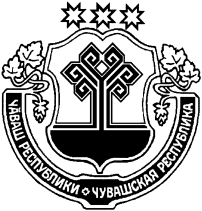 ЧӐВАШ  РЕСПУБЛИКИҪĔРПӰ РАЙОНĔЧУВАШСКАЯ РЕСПУБЛИКА ЦИВИЛЬСКИЙ РАЙОНҪĔРПӰ РАЙОН АДМИНИСТРАЦИЙĔЙЫШӐНУ2020 ç. августан мĕшĕ 12 № 413Ҫӗрпÿ хули АДМИНИСТРАЦИЯЦИВИЛЬСКОГО РАЙОНАПОСТАНОВЛЕНИЕ	12 августа 2020 года № 413      г.  Цивильск1. В паспорте Муниципальной программы позицию «Объем средств  бюджета Цивильского района Чувашской Республики на финансирование муниципальной программы и прогнозная оценка привлекаемых на реализацию ее целей средств федерального бюджета, республиканского бюджета Чувашской Республики, внебюджетных источников» изложить в следующей редакции:1. В паспорте Муниципальной программы позицию «Объем средств  бюджета Цивильского района Чувашской Республики на финансирование муниципальной программы и прогнозная оценка привлекаемых на реализацию ее целей средств федерального бюджета, республиканского бюджета Чувашской Республики, внебюджетных источников» изложить в следующей редакции:1. В паспорте Муниципальной программы позицию «Объем средств  бюджета Цивильского района Чувашской Республики на финансирование муниципальной программы и прогнозная оценка привлекаемых на реализацию ее целей средств федерального бюджета, республиканского бюджета Чувашской Республики, внебюджетных источников» изложить в следующей редакции:1. В паспорте Муниципальной программы позицию «Объем средств  бюджета Цивильского района Чувашской Республики на финансирование муниципальной программы и прогнозная оценка привлекаемых на реализацию ее целей средств федерального бюджета, республиканского бюджета Чувашской Республики, внебюджетных источников» изложить в следующей редакции:«Объем средств  бюджета Цивильского района Чувашской Республики на финансирование муниципальной программы и прогнозная		оценка привлекаемых на реализацию ее целей средств федерального бюджета, республиканского бюджета	Чувашской Республики, внебюджетных источниковпрогнозируемые объемы финансирования мероприятий Муниципальной программы в 2019–2035 годах состав- ляют 243704,3 тыс. рублей, в том числе:в 2019 году – 16307,7 тыс. рублей;в 2020 году – 22931,6 тыс. рублей;в 2021 году – 10131,0 тыс. рублей;в 2022 году – 10631,0 тыс. рублей;в 2023 году – 11131,0 тыс. рублейв 2024 году – 11631,0 тыс. рублей;в 2025 году – 12131,0 тыс. рублей;в 2026 – 2030 годах – 68155,0 тыс. рублей;в 2031 - 2035 годах – 80655,0 тыс. рублей; из них средства:местных бюджетов – 70848,4 тыс. рублей (30,5 процен- тов), в том числе:в 2019 году – 4303,7 тыс. рублей;в 2020 году – 4579,7 тыс. рублей;в 2021 году – 4131,0 тыс. рублей;в 2022 году – 4131,0 тыс. рублей;в 2023 году – 4131,0 тыс. рублей;в 2024 году – 4131,0 тыс. рублей;в 2025 году – 4131,0 тыс. рублей;прогнозируемые объемы финансирования мероприятий Муниципальной программы в 2019–2035 годах состав- ляют 243704,3 тыс. рублей, в том числе:в 2019 году – 16307,7 тыс. рублей;в 2020 году – 22931,6 тыс. рублей;в 2021 году – 10131,0 тыс. рублей;в 2022 году – 10631,0 тыс. рублей;в 2023 году – 11131,0 тыс. рублейв 2024 году – 11631,0 тыс. рублей;в 2025 году – 12131,0 тыс. рублей;в 2026 – 2030 годах – 68155,0 тыс. рублей;в 2031 - 2035 годах – 80655,0 тыс. рублей; из них средства:местных бюджетов – 70848,4 тыс. рублей (30,5 процен- тов), в том числе:в 2019 году – 4303,7 тыс. рублей;в 2020 году – 4579,7 тыс. рублей;в 2021 году – 4131,0 тыс. рублей;в 2022 году – 4131,0 тыс. рублей;в 2023 году – 4131,0 тыс. рублей;в 2024 году – 4131,0 тыс. рублей;в 2025 году – 4131,0 тыс. рублей;в 2026 - 2030 годах – 20655,0 тыс. рублей;в 2031 - 2035 годах – 20655,0 тыс. рублей;из республиканского бюджета – 19855,9 тыс.руб.(3,4 прцента),в том числев 2019 году -7004,0 тыс.руб.в 2020 году -12851,9   тыс.руб.внебюджетных источников – 153000,0 тыс. рублей (66,1 процента), в том числев 2019 году – 5000,0 тыс. рублей;в 2020 году – 5500,0 тыс. рублей;в 2021 году – 6000,0 тыс. рублей;в 2022 году – 6500,0 тыс. рублей;в 2023 году – 7000,0 тыс. рублей;в 2024 году – 7500,0 тыс. рублей;в 2025 году – 8000,0 тыс. рублей;в 2026 - 2030 годах – 47500,0 тыс. рублей;в 2031 - 2035 годах – 60000,0 тыс. рублейОбъемы финансирования Муниципальной программы уточняются при формировании бюджета Цивильского района Чувашской Республики на очередной финан- совый год и плановый период.»СтатусНаименование муниципальной программыЦивильского района Чувашской  Республики,подпрограммы муниципальной программы Цивильского района Чувашской Республики (основного мероприятия)Наименование муниципальной программыЦивильского района Чувашской  Республики,подпрограммы муниципальной программы Цивильского района Чувашской Республики (основного мероприятия)Код бюджетнойклассификацииКод бюджетнойклассификацииКод бюджетнойклассификацииКод бюджетнойклассификацииКод бюджетнойклассификацииИсточники финансированияРасходы по годам, тыс. рублейРасходы по годам, тыс. рублейРасходы по годам, тыс. рублейРасходы по годам, тыс. рублейРасходы по годам, тыс. рублейРасходы по годам, тыс. рублейРасходы по годам, тыс. рублейРасходы по годам, тыс. рублейРасходы по годам, тыс. рублейРасходы по годам, тыс. рублейРасходы по годам, тыс. рублейРасходы по годам, тыс. рублейРасходы по годам, тыс. рублейРасходы по годам, тыс. рублейРасходы по годам, тыс. рублейРасходы по годам, тыс. рублейРасходы по годам, тыс. рублейРасходы по годам, тыс. рублейСтатусНаименование муниципальной программыЦивильского района Чувашской  Республики,подпрограммы муниципальной программы Цивильского района Чувашской Республики (основного мероприятия)Наименование муниципальной программыЦивильского района Чувашской  Республики,подпрограммы муниципальной программы Цивильского района Чувашской Республики (основного мероприятия)главныйраспорядитель бюджетных средствцелевая статьярасходовцелевая статьярасходовцелевая статьярасходовСтатусНаименование муниципальной программыЦивильского района Чувашской  Республики,подпрограммы муниципальной программы Цивильского района Чувашской Республики (основного мероприятия)Наименование муниципальной программыЦивильского района Чувашской  Республики,подпрограммы муниципальной программы Цивильского района Чувашской Республики (основного мероприятия)главныйраспорядитель бюджетных средствцелевая статьярасходовцелевая статьярасходовцелевая статьярасходов201920192020202020212021202220222023202320242024202520252026–20302026–20302031–20352031–20351223445556677889910101111121213131414Муниципальная программа Цивильского районаЧувашской Республики«Экономическое развитие Цивильского района Чувашской Республики»«Экономическое развитие Цивильского района Чувашской Республики»930Ч100000000Ч100000000всеговсеговсего16307,716307,722931,622931,610131,010131,010631,010631,011131,011131,011631,011631,012131,012131,068155,068155,080655,080655,0Муниципальная программа Цивильского районаЧувашской Республики«Экономическое развитие Цивильского района Чувашской Республики»«Экономическое развитие Цивильского района Чувашской Республики»930Ч100000000Ч100000000федеральный бюджетфедеральный бюджетфедеральный бюджет0,00,00,00,00,00,00,00,00,00,00,00,00,00,00,00,00,00,0Муниципальная программа Цивильского районаЧувашской Республики«Экономическое развитие Цивильского района Чувашской Республики»«Экономическое развитие Цивильского района Чувашской Республики»930Ч100000000Ч100000000республиканскийбюджетЧувашской РеспубликиреспубликанскийбюджетЧувашской РеспубликиреспубликанскийбюджетЧувашской Республики7004,0,07004,0,012851,912851,90,00,00,00,00,00,00,00,00,00,00,00,00,00,0Муниципальная программа Цивильского районаЧувашской Республики«Экономическое развитие Цивильского района Чувашской Республики»«Экономическое развитие Цивильского района Чувашской Республики»930Ч100000000Ч100000000местные бюджетыместные бюджетыместные бюджеты4303,74303,74579,74579,74131,04131,04131,04131,04131,04131,04131,04131,04131,04131,020655,020655,020655,020655,0Муниципальная программа Цивильского районаЧувашской Республики«Экономическое развитие Цивильского района Чувашской Республики»«Экономическое развитие Цивильского района Чувашской Республики»930Ч100000000Ч100000000внебюджетныеисточникивнебюджетныеисточникивнебюджетныеисточники5000,005000,005500,005500,006000,006000,006500,006500,007000,007000,007500,007500,008000,008000,0047500,047500,060000,0060000,00Подпрограмма 1«Совершенствование системыгосударственного стратегического управления»«Совершенствование системыгосударственного стратегического управления»всеговсеговсего0,00,0851,9851,90,00,00,00,00,00,00,00,00,00,00,00,00,00,0Подпрограмма 1«Совершенствование системыгосударственного стратегического управления»«Совершенствование системыгосударственного стратегического управления»федеральный бюджетфедеральный бюджетфедеральный бюджет0,00,00,00,00,00,00,00,00,00,00,00,00,00,00,00,00,00,0Подпрограмма 1«Совершенствование системыгосударственного стратегического управления»«Совершенствование системыгосударственного стратегического управления»республиканскийбюджетЧувашской РеспубликиреспубликанскийбюджетЧувашской РеспубликиреспубликанскийбюджетЧувашской Республики0,00,0851,9851,90,00,00,00,00,00,00,00,00,00,00,00,00,00,0Подпрограмма 1«Совершенствование системыгосударственного стратегического управления»«Совершенствование системыгосударственного стратегического управления»местные бюджетыместные бюджетыместные бюджеты0,00,00,00,00,00,00,00,00,00,00,00,00,00,00,00,00,00,0Подпрограмма 1«Совершенствование системыгосударственного стратегического управления»«Совершенствование системыгосударственного стратегического управления»внебюджетныеисточникивнебюджетныеисточникивнебюджетныеисточники0,00,00,00,00,00,00,00,00,00,00,00,00,00,00,00,00,00,0Основноемероприятие 1Основноемероприятие 1«Анализ	ипрогнозированиесоциально- экономического развития	Чувашской Республики»всеговсеговсеговсего0,00,0851,9 851,9 0,00,00,00,00,00,00,00,00,00,00,00,00,00,0Основноемероприятие 1Основноемероприятие 1«Анализ	ипрогнозированиесоциально- экономического развития	Чувашской Республики»федеральный бюджет федеральный бюджет федеральный бюджет федеральный бюджет 0,00,00,00,00,00,00,00,00,00,00,00,00,00,00,00,00,00,0Основноемероприятие 1Основноемероприятие 1«Анализ	ипрогнозированиесоциально- экономического развития	Чувашской Республики»республиканскийбюджет	Чувашской Республикиреспубликанскийбюджет	Чувашской Республикиреспубликанскийбюджет	Чувашской Республикиреспубликанскийбюджет	Чувашской Республики0,00,0851,9851,90,00,00,00,00,00,00,00,00,00,00,00,00,00,0Основноемероприятие 1Основноемероприятие 1«Анализ	ипрогнозированиесоциально- экономического развития	Чувашской Республики»местные бюджетыместные бюджетыместные бюджетыместные бюджеты0,00,00,00,00,00,00,00,00,00,00,00,00,00,00,00,00,00,0Основноемероприятие 1Основноемероприятие 1«Анализ	ипрогнозированиесоциально- экономического развития	Чувашской Республики»внебюджетные источники внебюджетные источники внебюджетные источники внебюджетные источники 0,00,00,00,00,00,00,00,00,00,00,00,00,00,00,00,00,00,0Основноемероприятие 2Основноемероприятие 2«Развитие контрактнойсистемы	в	сферезакупок товаров, работ, услуг для обеспечения нужд Чувашской Республики»всеговсеговсеговсего0,00,00,00,00,00,00,00,00,00,00,00,00,00,00,00,00,00,0Основноемероприятие 2Основноемероприятие 2«Развитие контрактнойсистемы	в	сферезакупок товаров, работ, услуг для обеспечения нужд Чувашской Республики»федеральный бюджетфедеральный бюджетфедеральный бюджетфедеральный бюджет0,00,00,00,00,00,00,00,00,00,00,00,00,00,00,00,00,00,0Основноемероприятие 2Основноемероприятие 2«Развитие контрактнойсистемы	в	сферезакупок товаров, работ, услуг для обеспечения нужд Чувашской Республики»республиканскийбюджет	Чувашской Республикиреспубликанскийбюджет	Чувашской Республикиреспубликанскийбюджет	Чувашской Республикиреспубликанскийбюджет	Чувашской Республики0,00,00,00,00,00,00,00,00,00,00,00,00,00,00,00,00,00,0Основноемероприятие 2Основноемероприятие 2«Развитие контрактнойсистемы	в	сферезакупок товаров, работ, услуг для обеспечения нужд Чувашской Республики»местные бюджетыместные бюджетыместные бюджетыместные бюджеты0,00,00,00,00,00,00,00,00,00,00,00,00,00,00,00,00,00,0Основноемероприятие 2Основноемероприятие 2«Развитие контрактнойсистемы	в	сферезакупок товаров, работ, услуг для обеспечения нужд Чувашской Республики»внебюджетные источникивнебюджетные источникивнебюджетные источникивнебюджетные источники0,00,00,00,00,00,00,00,00,00,00,00,00,00,00,00,00,00,0Основноемероприятие 3Основноемероприятие 3«Проектнаядеятельность ипрограммно-целевоеуправление»всеговсеговсеговсего0,00,00,00,00,00,00,00,00,00,00,00,00,00,00,00,00,00,0Основноемероприятие 3Основноемероприятие 3«Проектнаядеятельность ипрограммно-целевоеуправление»федеральный бюджетфедеральный бюджетфедеральный бюджетфедеральный бюджет0,00,00,00,00,00,00,00,00,00,00,00,00,00,00,00,00,00,0Основноемероприятие 3Основноемероприятие 3«Проектнаядеятельность ипрограммно-целевоеуправление»республиканскийбюджет	Чувашскойреспубликанскийбюджет	Чувашскойреспубликанскийбюджет	Чувашскойреспубликанскийбюджет	Чувашской0,00,00,00,00,00,00,00,00,00,00,00,00,00,00,00,00,00,0Основноемероприятие 3Основноемероприятие 3«Проектнаядеятельность ипрограммно-целевоеуправление»РеспубликиРеспубликиРеспубликиРеспубликиОсновноемероприятие 3Основноемероприятие 3«Проектнаядеятельность ипрограммно-целевоеуправление»местные бюджетыместные бюджетыместные бюджетыместные бюджеты0,00,00,00,00,00,00,00,00,00,00,00,00,00,00,00,00,00,0Основноемероприятие 3Основноемероприятие 3«Проектнаядеятельность ипрограммно-целевоеуправление»внебюджетные источники внебюджетные источники внебюджетные источники внебюджетные источники 0,00,00,00,00,00,00,00,00,00,00,00,00,00,00,00,00,00,0Основноемероприятие 4Основноемероприятие 4«Подготовкауправленческих кадроввысшего и среднего звена в соответствии с Государственнымпланом подготовкиуправленческих кадров для организаций  народного хозяйства РоссийскойФедерации»всеговсеговсеговсего0,00,00,00,00,00,00,00,00,00,00,00,00,00,00,00,00,00,0Основноемероприятие 4Основноемероприятие 4«Подготовкауправленческих кадроввысшего и среднего звена в соответствии с Государственнымпланом подготовкиуправленческих кадров для организаций  народного хозяйства РоссийскойФедерации»федеральный бюджетфедеральный бюджетфедеральный бюджетфедеральный бюджет0,00,00,00,00,00,00,00,00,00,00,00,00,00,00,00,00,00,0Основноемероприятие 4Основноемероприятие 4«Подготовкауправленческих кадроввысшего и среднего звена в соответствии с Государственнымпланом подготовкиуправленческих кадров для организаций  народного хозяйства РоссийскойФедерации»республиканскийбюджет	Чувашской Республикиреспубликанскийбюджет	Чувашской Республикиреспубликанскийбюджет	Чувашской Республикиреспубликанскийбюджет	Чувашской Республики0,00,00,00,00,00,00,00,00,00,00,00,00,00,00,00,00,00,0Основноемероприятие 4Основноемероприятие 4«Подготовкауправленческих кадроввысшего и среднего звена в соответствии с Государственнымпланом подготовкиуправленческих кадров для организаций  народного хозяйства РоссийскойФедерации»местные бюджетыместные бюджетыместные бюджетыместные бюджеты0,00,00,00,00,00,00,00,00,00,00,00,00,00,00,00,00,00,0Основноемероприятие 4Основноемероприятие 4«Подготовкауправленческих кадроввысшего и среднего звена в соответствии с Государственнымпланом подготовкиуправленческих кадров для организаций  народного хозяйства РоссийскойФедерации»внебюджетные источникивнебюджетные источникивнебюджетные источникивнебюджетные источники0,00,00,00,00,00,00,00,00,00,00,00,00,00,00,00,00,00,0Основноемероприятие 5Основноемероприятие 5«Разработка стратегийсоциально-экономиче-ского	развития	му ниципальныхобразований до 2035 года»всеговсеговсеговсего0,00,00,00,00,00,00,00,00,00,00,00,00,00,00,00,00,00,0Основноемероприятие 5Основноемероприятие 5«Разработка стратегийсоциально-экономиче-ского	развития	му ниципальныхобразований до 2035 года»федеральный бюджетфедеральный бюджетфедеральный бюджетфедеральный бюджет0,00,00,00,00,00,00,00,00,00,00,00,00,00,00,00,00,00,0Основноемероприятие 5Основноемероприятие 5«Разработка стратегийсоциально-экономиче-ского	развития	му ниципальныхобразований до 2035 года»республиканскийбюджет	Чувашской Республикиреспубликанскийбюджет	Чувашской Республикиреспубликанскийбюджет	Чувашской Республикиреспубликанскийбюджет	Чувашской Республики0,00,00,00,00,00,00,00,00,00,00,00,00,00,00,00,00,00,0Основноемероприятие 5Основноемероприятие 5«Разработка стратегийсоциально-экономиче-ского	развития	му ниципальныхобразований до 2035 года»местные бюджетыместные бюджетыместные бюджетыместные бюджеты0,00,00,00,00,00,00,00,00,00,00,00,00,00,00,00,00,00,0Основноемероприятие 5Основноемероприятие 5«Разработка стратегийсоциально-экономиче-ского	развития	му ниципальныхобразований до 2035 года»внебджетные  источникивнебджетные  источникивнебджетные  источникивнебджетные  источники0,00,00,00,00,00,00,00,00,00,00,00,00,00,00,00,00,00,0Подпрограмма 2Подпрограмма 2«Развитие субъектов малого и среднего предпринимательства в Чувашской Республике»2240Ч120100000Ч120100000  всего  всего  всего  всего125,0125,0125,0125,0125,0125,0125,0125,0125,0125,0125,0125,0125,0125,0625,0625,0625,0625,0Подпрограмма 2Подпрограмма 2«Развитие субъектов малого и среднего предпринимательства в Чувашской Республике»2240Ч120100000Ч120100000федеральный бюджетфедеральный бюджетфедеральный бюджетфедеральный бюджет0,000,000,000,000,000,000,000,000,000,000,000,000,000,000,000,000,000,00Подпрограмма 2Подпрограмма 2«Развитие субъектов малого и среднего предпринимательства в Чувашской Республике»2240Ч120100000Ч120100000республиканскийбюджет	Чувашской Республикиреспубликанскийбюджет	Чувашской Республикиреспубликанскийбюджет	Чувашской Республикиреспубликанскийбюджет	Чувашской Республики0,000,000,000,000,000,000,000,000,000,000,000,000,000,000,000,000,000,00Подпрограмма 2Подпрограмма 2«Развитие субъектов малого и среднего предпринимательства в Чувашской Республике»2240Ч120100000Ч120100000местные бюджетыместные бюджетыместные бюджетыместные бюджеты125,0125,0125,0125,0125,0125,0125,0125,0125,0125,0125,0125,0125,0125,0625,0625,0625,0625,0Подпрограмма 2Подпрограмма 2«Развитие субъектов малого и среднего предпринимательства в Чувашской Республике»2240Ч120100000Ч120100000внебюджетныеисточникивнебюджетныеисточникивнебюджетныеисточникивнебюджетныеисточники0,000,000,000,000,000,000,000,000,000,000,000,000,000,000,000,000,000,00Основное мероприятие 1Основное мероприятие 1«Реализация мероприятий регионального проекта«Акселерациясубъектов малого и  среднегопредпринимательства»240всеговсеговсеговсего125,0125,0125,0125,0125,0125,0125,0125,0125,0125,0125,0125,0125,0125,0625,0625,0625,0625,0Основное мероприятие 1Основное мероприятие 1«Реализация мероприятий регионального проекта«Акселерациясубъектов малого и  среднегопредпринимательства»240федеральный бюджетфедеральный бюджетфедеральный бюджетфедеральный бюджет0,000,000,000,000,000,000,000,000,000,000,000,000,000,000,000,000,000,00Основное мероприятие 1Основное мероприятие 1«Реализация мероприятий регионального проекта«Акселерациясубъектов малого и  среднегопредпринимательства»240республиканскийбюджет	Чувашской Республикиреспубликанскийбюджет	Чувашской Республикиреспубликанскийбюджет	Чувашской Республикиреспубликанскийбюджет	Чувашской Республики0,000,000,000,000,000,000,000,000,000,000,000,000,000,000,000,000,000,00Основное мероприятие 1Основное мероприятие 1«Реализация мероприятий регионального проекта«Акселерациясубъектов малого и  среднегопредпринимательства»240местные бюджетыместные бюджетыместные бюджетыместные бюджеты125,0125,0125,0125,0125,0125,0125,0125,0125,0125,0125,0125,0125,0125,0625,0625,0625,0625,0Основное мероприятие 1Основное мероприятие 1«Реализация мероприятий регионального проекта«Акселерациясубъектов малого и  среднегопредпринимательства»240внебюджетныеисточникивнебюджетныеисточникивнебюджетныеисточникивнебюджетныеисточники0,000,000,000,000,000,000,000,000,000,000,000,000,000,000,000,000,000,00Основное мероприятие 2Основное мероприятие 2«Реализация мероприятий регионального проекта«Расширение доступа субъектов малого и среднего предпринима-тельства к финансовым ресурсам, в  том  числе кльготному финансированию»240всеговсеговсеговсего0,000,000,000,000,000,000,000,000,000,000,000,000,000,000,000,000,000,00Основное мероприятие 2Основное мероприятие 2«Реализация мероприятий регионального проекта«Расширение доступа субъектов малого и среднего предпринима-тельства к финансовым ресурсам, в  том  числе кльготному финансированию»240федеральный бюджетфедеральный бюджетфедеральный бюджетфедеральный бюджет0,000,000,000,000,000,000,000,000,000,000,000,000,000,000,000,000,000,00Основное мероприятие 2Основное мероприятие 2«Реализация мероприятий регионального проекта«Расширение доступа субъектов малого и среднего предпринима-тельства к финансовым ресурсам, в  том  числе кльготному финансированию»240республиканскийбюджет	Чувашской Республикиреспубликанскийбюджет	Чувашской Республикиреспубликанскийбюджет	Чувашской Республикиреспубликанскийбюджет	Чувашской Республики0,000,000,000,000,000,000,000,000,000,000,000,000,000,000,000,000,000,00Основное мероприятие 2Основное мероприятие 2«Реализация мероприятий регионального проекта«Расширение доступа субъектов малого и среднего предпринима-тельства к финансовым ресурсам, в  том  числе кльготному финансированию»240местные бюджетыместные бюджетыместные бюджетыместные бюджеты0,000,000,000,000,000,000,000,000,000,000,000,000,000,000,000,000,000,00Основное мероприятие 2Основное мероприятие 2«Реализация мероприятий регионального проекта«Расширение доступа субъектов малого и среднего предпринима-тельства к финансовым ресурсам, в  том  числе кльготному финансированию»240внебюджетные источникивнебюджетные источникивнебюджетные источникивнебюджетные источники0,000,000,000,000,000,000,000,000,000,000,000,000,000,000,000,000,000,00Основное мероприятие 3Основное мероприятие 3«Развитие	системы«одного	окна» предоставления услуг, сервисов и мер поддержкипредпринимательства»240всеговсеговсеговсего0,000,000,000,000,000,000,000,000,000,000,000,000,000,000,000,000,000,00Основное мероприятие 3Основное мероприятие 3«Развитие	системы«одного	окна» предоставления услуг, сервисов и мер поддержкипредпринимательства»240федеральный бюджетфедеральный бюджетфедеральный бюджетфедеральный бюджет0,000,000,000,000,000,000,000,000,000,000,000,000,000,000,000,000,000,00Основное мероприятие 3Основное мероприятие 3«Развитие	системы«одного	окна» предоставления услуг, сервисов и мер поддержкипредпринимательства»240республиканскийбюджет	Чувашской Республикиреспубликанскийбюджет	Чувашской Республикиреспубликанскийбюджет	Чувашской Республикиреспубликанскийбюджет	Чувашской Республики0,000,000,000,000,000,000,000,000,000,000,000,000,000,000,000,000,000,00Основное мероприятие 3Основное мероприятие 3«Развитие	системы«одного	окна» предоставления услуг, сервисов и мер поддержкипредпринимательства»240местные бюджетыместные бюджетыместные бюджетыместные бюджеты0,000,000,000,000,000,000,000,000,000,000,000,000,000,000,000,000,000,00Основное мероприятие 3Основное мероприятие 3«Развитие	системы«одного	окна» предоставления услуг, сервисов и мер поддержкипредпринимательства»240внебюджетныеисточникивнебюджетныеисточникивнебюджетныеисточникивнебюджетныеисточники0,000,000,000,000,000,000,000,000,000,000,000,000,000,000,000,000,000,00Основное мероприятие 4Основное мероприятие 4«Развитиепредпринимательства в области народных художественныхпромыслов, ремесел и производства сувенирной продукции в	ЧувашскойРеспублике»240всеговсеговсеговсего0,000,000,000,000,000,000,000,000,000,000,000,000,000,000,000,000,000,00Основное мероприятие 4Основное мероприятие 4«Развитиепредпринимательства в области народных художественныхпромыслов, ремесел и производства сувенирной продукции в	ЧувашскойРеспублике»240федеральный бюджетфедеральный бюджетфедеральный бюджетфедеральный бюджет0,000,000,000,000,000,000,000,000,000,000,000,000,000,000,000,000,000,00Основное мероприятие 4Основное мероприятие 4«Развитиепредпринимательства в области народных художественныхпромыслов, ремесел и производства сувенирной продукции в	ЧувашскойРеспублике»240республиканскийбюджет	Чувашской Республикиреспубликанскийбюджет	Чувашской Республикиреспубликанскийбюджет	Чувашской Республикиреспубликанскийбюджет	Чувашской Республики0,000,000,000,000,000,000,000,000,000,000,000,000,000,000,000,000,000,00Основное мероприятие 4Основное мероприятие 4«Развитиепредпринимательства в области народных художественныхпромыслов, ремесел и производства сувенирной продукции в	ЧувашскойРеспублике»240местные бюджетыместные бюджетыместные бюджетыместные бюджеты0,000,000,000,000,000,000,000,000,000,000,000,000,000,000,000,000,000,00Основное мероприятие 4Основное мероприятие 4«Развитиепредпринимательства в области народных художественныхпромыслов, ремесел и производства сувенирной продукции в	ЧувашскойРеспублике»240внебюджетные источникивнебюджетные источникивнебюджетные источникивнебюджетные источники0,000,000,000,000,000,000,000,000,000,000,000,000,000,000,000,000,000,00Подпрограмма 3Подпрограмма 3«Совершенствование потребительского рынка и системы защиты прав потребителей»всеговсеговсеговсего5000,005000,005500,005500,006000,006000,006500,006500,007000,007000,007500,007500,008000,008000,0047500,0047500,0060000,0060000,00Подпрограмма 3Подпрограмма 3«Совершенствование потребительского рынка и системы защиты прав потребителей»федеральный бюджетфедеральный бюджетфедеральный бюджетфедеральный бюджет0,00,00,00,00,00,00,00,00,00,00,00,00,00,00,00,00,00,0Подпрограмма 3Подпрограмма 3«Совершенствование потребительского рынка и системы защиты прав потребителей»республиканскийбюджет	Чувашской Республикиреспубликанскийбюджет	Чувашской Республикиреспубликанскийбюджет	Чувашской Республикиреспубликанскийбюджет	Чувашской Республики0,00,00,00,00,00,00,00,00,00,00,00,00,00,00,00,00,00,0Подпрограмма 3Подпрограмма 3«Совершенствование потребительского рынка и системы защиты прав потребителей»местные бюджетыместные бюджетыместные бюджетыместные бюджеты0,00,00,00,00,00,00,00,00,00,00,00,00,00,00,00,00,00,0Подпрограмма 3Подпрограмма 3«Совершенствование потребительского рынка и системы защиты прав потребителей»внебюджетныеисточникивнебюджетныеисточникивнебюджетныеисточникивнебюджетныеисточники5000,005000,005500,005500,006000,006000,006500,006500,007000,007000,007500,007500,008000,008000,0047500,0047500,0060000,0060000,00Основное мероприятие 1Основное мероприятие 1«Совершенствование правового регулирования в сфере потребительскогорынка и услуг»всеговсеговсеговсего0,00,00,00,00,00,00,00,00,00,00,00,00,00,00,00,00,00,0Основное мероприятие 1Основное мероприятие 1«Совершенствование правового регулирования в сфере потребительскогорынка и услуг»федеральный бюджетфедеральный бюджетфедеральный бюджетфедеральный бюджет0,00,00,00,00,00,00,00,00,00,00,00,00,00,00,00,00,00,0Основное мероприятие 1Основное мероприятие 1«Совершенствование правового регулирования в сфере потребительскогорынка и услуг»республиканскийбюджет	Чувашской Республикиреспубликанскийбюджет	Чувашской Республикиреспубликанскийбюджет	Чувашской Республикиреспубликанскийбюджет	Чувашской Республики0,00,00,00,00,00,00,00,00,00,00,00,00,00,00,00,00,00,0Основное мероприятие 1Основное мероприятие 1«Совершенствование правового регулирования в сфере потребительскогорынка и услуг»местные бюджетыместные бюджетыместные бюджетыместные бюджеты0,00,00,00,00,00,00,00,00,00,00,00,00,00,00,00,00,00,0Основное мероприятие 1Основное мероприятие 1«Совершенствование правового регулирования в сфере потребительскогорынка и услуг»внебюджетныеисточникивнебюджетныеисточникивнебюджетныеисточникивнебюджетныеисточники0,00,00,00,00,00,00,00,00,00,00,00,00,00,00,00,00,00,0Основное мероприятие 2Основное мероприятие 2«Развитие инфраструктуры и  оптимальное размещение объектов потребительскогорынка и сферы услуг»всеговсеговсеговсего5000,005000,005500,005500,006000,006000,006500,006500,007000,007000,007500,007500,008000,008000,0047500,0047500,0060000,0060000,00Основное мероприятие 2Основное мероприятие 2«Развитие инфраструктуры и  оптимальное размещение объектов потребительскогорынка и сферы услуг»федеральный бюджетфедеральный бюджетфедеральный бюджетфедеральный бюджет0,00,00,00,00,00,00,00,00,00,00,00,00,00,00,00,00,00,0Основное мероприятие 2Основное мероприятие 2«Развитие инфраструктуры и  оптимальное размещение объектов потребительскогорынка и сферы услуг»республиканскийбюджет	Чувашской Республикиреспубликанскийбюджет	Чувашской Республикиреспубликанскийбюджет	Чувашской Республикиреспубликанскийбюджет	Чувашской Республики0,00,00,00,00,00,00,00,00,00,00,00,00,00,00,00,00,00,0Основное мероприятие 2Основное мероприятие 2«Развитие инфраструктуры и  оптимальное размещение объектов потребительскогорынка и сферы услуг»местные бюджетыместные бюджетыместные бюджетыместные бюджеты0,00,00,00,00,00,00,00,00,00,00,00,00,00,00,00,00,00,0Основное мероприятие 2Основное мероприятие 2«Развитие инфраструктуры и  оптимальное размещение объектов потребительскогорынка и сферы услуг»внебюджетныеисточникивнебюджетныеисточникивнебюджетныеисточникивнебюджетныеисточники5000,005000,005500,005500,006000,006000,006500,006500,007000,007000,007500,007500,008000,008000,0047500,0047500,0060000,0060000,00Основное мероприятие 3Основное мероприятие 3«Развитие конкуренции всфере потребительского рынка»всеговсеговсеговсего0,00,00,00,00,00,00,00,00,00,00,00,00,00,00,00,00,00,0Основное мероприятие 3Основное мероприятие 3«Развитие конкуренции всфере потребительского рынка»федеральный бюджетфедеральный бюджетфедеральный бюджетфедеральный бюджет0,00,00,00,00,00,00,00,00,00,00,00,00,00,00,00,00,00,0Основное мероприятие 3Основное мероприятие 3«Развитие конкуренции всфере потребительского рынка»республиканскийбюджет	Чувашской Республикиреспубликанскийбюджет	Чувашской Республикиреспубликанскийбюджет	Чувашской Республикиреспубликанскийбюджет	Чувашской Республики0,00,00,00,00,00,00,00,00,00,00,00,00,00,00,00,00,00,0Основное мероприятие 3Основное мероприятие 3«Развитие конкуренции всфере потребительского рынка»местные бюджетыместные бюджетыместные бюджетыместные бюджеты0,00,00,00,00,00,00,00,00,00,00,00,00,00,00,00,00,00,0Основное мероприятие 3Основное мероприятие 3«Развитие конкуренции всфере потребительского рынка»внебюджетныеисточникивнебюджетныеисточникивнебюджетныеисточникивнебюджетныеисточники0,00,00,00,00,00,00,00,00,00,00,00,00,00,00,00,00,00,0Основное мероприятие 4Основное мероприятие 4«Развитие	кадрового потенциала»всеговсеговсеговсего0,00,00,00,00,00,00,00,00,00,00,00,00,00,00,00,00,00,0Основное мероприятие 4Основное мероприятие 4«Развитие	кадрового потенциала»федеральный бюджетфедеральный бюджетфедеральный бюджетфедеральный бюджет0,00,00,00,00,00,00,00,00,00,00,00,00,00,00,00,00,00,0Основное мероприятие 4Основное мероприятие 4«Развитие	кадрового потенциала»республиканскийбюджет	Чувашской Республикиреспубликанскийбюджет	Чувашской Республикиреспубликанскийбюджет	Чувашской Республикиреспубликанскийбюджет	Чувашской Республики0,00,00,00,00,00,00,00,00,00,00,00,00,00,00,00,00,00,0Основное мероприятие 4Основное мероприятие 4«Развитие	кадрового потенциала»местные бюджетыместные бюджетыместные бюджетыместные бюджеты0,00,00,00,00,00,00,00,00,00,00,00,00,00,00,00,00,00,0Основное мероприятие 4Основное мероприятие 4«Развитие	кадрового потенциала»внебюджетныеисточникивнебюджетныеисточникивнебюджетныеисточникивнебюджетныеисточники0,00,00,00,00,00,00,00,00,00,00,00,00,00,00,00,00,00,0Основное мероприятие 5Основное мероприятие 5«Развитие эффективной и доступной системы защиты	прав потребителей»всеговсеговсеговсеговсего0,00,00,00,00,00,00,00,00,00,00,00,00,00,00,00,00,00,0Основное мероприятие 5Основное мероприятие 5«Развитие эффективной и доступной системы защиты	прав потребителей»федеральный бюджетфедеральный бюджетфедеральный бюджетфедеральный бюджетфедеральный бюджет0,00,00,00,00,00,00,00,00,00,00,00,00,00,00,00,00,00,0Основное мероприятие 5Основное мероприятие 5«Развитие эффективной и доступной системы защиты	прав потребителей»республиканскийбюджет	Чувашской Республикиреспубликанскийбюджет	Чувашской Республикиреспубликанскийбюджет	Чувашской Республикиреспубликанскийбюджет	Чувашской Республикиреспубликанскийбюджет	Чувашской Республики0,00,00,00,00,00,00,00,00,00,00,00,00,00,00,00,00,00,0Основное мероприятие 5Основное мероприятие 5«Развитие эффективной и доступной системы защиты	прав потребителей»местные бюджетыместные бюджетыместные бюджетыместные бюджетыместные бюджеты0,00,00,00,00,00,00,00,00,00,00,00,00,00,00,00,00,00,0Основное мероприятие 5Основное мероприятие 5«Развитие эффективной и доступной системы защиты	прав потребителей»внебюджетныеисточникивнебюджетныеисточникивнебюджетныеисточникивнебюджетныеисточникивнебюджетныеисточники0,00,00,00,00,00,00,00,00,00,00,00,00,00,00,00,00,00,0Подпрограмма 4Подпрограмма 4«Повышение качества предоставлениягосударственных	и муниципальных услуг»620Ч150274780всеговсеговсеговсеговсего10882,710882,74154,74154,73706,03706,03706,03706,03706,03706,03706,03706,03706,03706,018530,018530,018530,018530,0Подпрограмма 4Подпрограмма 4«Повышение качества предоставлениягосударственных	и муниципальных услуг»620Ч150274780федеральный бюджетфедеральный бюджетфедеральный бюджетфедеральный бюджетфедеральный бюджет0,00,00,00,00,00,00,00,00,00,00,00,00,00,00,00,00,00,0Подпрограмма 4Подпрограмма 4«Повышение качества предоставлениягосударственных	и муниципальных услуг»620Ч150274780республиканскийбюджет	Чувашской Республикиреспубликанскийбюджет	Чувашской Республикиреспубликанскийбюджет	Чувашской Республикиреспубликанскийбюджет	Чувашской Республикиреспубликанскийбюджет	Чувашской Республики7004,07004,00,00,00,00,00,00,00,00,00,00,00,00,00,00,00,00,0Подпрограмма 4Подпрограмма 4«Повышение качества предоставлениягосударственных	и муниципальных услуг»620Ч150274780местные бюджетыместные бюджетыместные бюджетыместные бюджетыместные бюджеты3878,73878,74154,74154,73706,03706,03706,03706,03706,03706,03706,03706,03706,03706,018530,018530,018530,018530,0Подпрограмма 4Подпрограмма 4«Повышение качества предоставлениягосударственных	и муниципальных услуг»620Ч150274780внебюджетныеисточникивнебюджетныеисточникивнебюджетныеисточникивнебюджетныеисточникивнебюджетныеисточники0,00,00,00,00,00,00,00,00,00,00,00,00,00,00,00,00,00,0Основное мероприятие 1Основное мероприятие 1«Совершенствование предоставлениягосударственных	и муниципальных услуг»620всеговсеговсеговсеговсего0,00,00,00,00,00,00,00,00,00,00,00,00,00,00,00,00,00,0Основное мероприятие 1Основное мероприятие 1«Совершенствование предоставлениягосударственных	и муниципальных услуг»620федеральный бюджетфедеральный бюджетфедеральный бюджетфедеральный бюджетфедеральный бюджет0,00,00,00,00,00,00,00,00,00,00,00,00,00,00,00,00,00,0Основное мероприятие 1Основное мероприятие 1«Совершенствование предоставлениягосударственных	и муниципальных услуг»620республиканскийбюджет	Чувашской Республикиреспубликанскийбюджет	Чувашской Республикиреспубликанскийбюджет	Чувашской Республикиреспубликанскийбюджет	Чувашской Республикиреспубликанскийбюджет	Чувашской Республики0,00,00,00,00,00,00,00,00,00,00,00,00,00,00,00,00,00,0Основное мероприятие 1Основное мероприятие 1«Совершенствование предоставлениягосударственных	и муниципальных услуг»620местные бюджетыместные бюджетыместные бюджетыместные бюджетыместные бюджеты0,00,00,00,00,00,00,00,00,00,00,00,00,00,00,00,00,00,0Основное мероприятие 1Основное мероприятие 1«Совершенствование предоставлениягосударственных	и муниципальных услуг»620внебюджетныеисточникивнебюджетныеисточникивнебюджетныеисточникивнебюджетныеисточникивнебюджетныеисточники0,00,00,00,00,00,00,00,00,00,00,00,00,00,00,00,00,00,0Основное мероприятие 2Основное мероприятие 2«Организация предоставлениягосударственных и муниципальных услуг по принципу «одного окна»620всеговсеговсеговсеговсего10882,710882,74154,74154,73706,03706,03706,03706,03706,03706,03706,03706,03706,03706,018530,018530,018530,018530,0Основное мероприятие 2Основное мероприятие 2«Организация предоставлениягосударственных и муниципальных услуг по принципу «одного окна»620федеральный бюджетфедеральный бюджетфедеральный бюджетфедеральный бюджетфедеральный бюджет0,00,00,00,00,00,00,00,00,00,00,00,00,00,00,00,00,00,0Основное мероприятие 2Основное мероприятие 2«Организация предоставлениягосударственных и муниципальных услуг по принципу «одного окна»620республиканскийбюджет	Чувашской Республикиреспубликанскийбюджет	Чувашской Республикиреспубликанскийбюджет	Чувашской Республикиреспубликанскийбюджет	Чувашской Республикиреспубликанскийбюджет	Чувашской Республики7004,07004,00,00,00,00,00,00,00,00,00,00,00,00,00,00,00,00,0Основное мероприятие 2Основное мероприятие 2«Организация предоставлениягосударственных и муниципальных услуг по принципу «одного окна»620местные бюджетыместные бюджетыместные бюджетыместные бюджетыместные бюджеты3878,73878,74154,74154,73706,03706,03706,03706,03706,03706,03706,03706,03706,03706,018530,018530,018530,018530,0Основное мероприятие 2Основное мероприятие 2«Организация предоставлениягосударственных и муниципальных услуг по принципу «одного окна»620внебюджетныеисточникивнебюджетныеисточникивнебюджетныеисточникивнебюджетныеисточникивнебюджетныеисточники0,00,00,00,00,00,00,00,00,00,00,00,00,00,00,00,00,00,0Подпрограмма 5Подпрограмма 5«Инвестиционный климат»всеговсеговсеговсеговсего300,0300,0300,0300,0300,0300,0300,0300,0300,0300,0300,0300,0300,0300,01500,01500,01500,01500,0Подпрограмма 5Подпрограмма 5«Инвестиционный климат»федеральный бюджетфедеральный бюджетфедеральный бюджетфедеральный бюджетфедеральный бюджет0,00,00,00,00,00,00,00,00,00,00,00,00,00,00,00,00,00,0Подпрограмма 5Подпрограмма 5«Инвестиционный климат»республиканскийбюджет	Чувашской Республикиреспубликанскийбюджет	Чувашской Республикиреспубликанскийбюджет	Чувашской Республикиреспубликанскийбюджет	Чувашской Республикиреспубликанскийбюджет	Чувашской Республики0,00,00,00,00,00,00,00,00,00,00,00,00,00,00,00,00,00,0Подпрограмма 5Подпрограмма 5«Инвестиционный климат»местные бюджетыместные бюджетыместные бюджетыместные бюджетыместные бюджеты300,0300,0300,0300,0300,0300,0300,0300,0300,0300,0300,0300,0300,0300,01500,01500,01500,01500,0Подпрограмма 5Подпрограмма 5«Инвестиционный климат»внебюджетныеисточникивнебюджетныеисточникивнебюджетныеисточникивнебюджетныеисточникивнебюджетныеисточники0,00,00,00,00,00,00,00,00,00,00,00,00,00,00,00,00,00,0Основное мероприятие 1Основное мероприятие 1 «Созданиеблагоприятных условий для привлечения инвестиций в экономику Цивильского района Чувашской Республики»всеговсеговсеговсеговсегоОсновное мероприятие 1Основное мероприятие 1 «Созданиеблагоприятных условий для привлечения инвестиций в экономику Цивильского района Чувашской Республики»федеральный бюджетфедеральный бюджетфедеральный бюджетфедеральный бюджетфедеральный бюджет0,00,00,00,00,00,00,00,00,00,00,00,00,00,00,00,00,00,0Основное мероприятие 1Основное мероприятие 1 «Созданиеблагоприятных условий для привлечения инвестиций в экономику Цивильского района Чувашской Республики»республиканскийбюджет	Чувашской Республикиреспубликанскийбюджет	Чувашской Республикиреспубликанскийбюджет	Чувашской Республикиреспубликанскийбюджет	Чувашской Республикиреспубликанскийбюджет	Чувашской Республики0,00,00,00,00,00,00,00,00,00,00,00,00,00,00,00,00,00,0Основное мероприятие 1Основное мероприятие 1 «Созданиеблагоприятных условий для привлечения инвестиций в экономику Цивильского района Чувашской Республики»местные бюджетыместные бюджетыместные бюджетыместные бюджетыместные бюджеты0,00,00,00,00,00,00,00,00,00,00,00,00,00,00,00,00,00,0Основное мероприятие 1Основное мероприятие 1 «Созданиеблагоприятных условий для привлечения инвестиций в экономику Цивильского района Чувашской Республики»внебюджетныеисточникивнебюджетныеисточникивнебюджетныеисточникивнебюджетныеисточникивнебюджетныеисточники0,00,00,00,00,00,00,00,00,00,00,00,00,00,00,00,00,00,0Основное мероприятие 2Основное мероприятие 2«Формирование территорий опережающего развития (инвестиционных площадок,оборудованных необходимой инженерной инфраструктурой) и реализация приоритетных инвестиционныхпроектов»всеговсеговсеговсеговсего0,00,00,00,00,00,00,00,00,00,00,00,00,00,00,00,00,00,0Основное мероприятие 2Основное мероприятие 2«Формирование территорий опережающего развития (инвестиционных площадок,оборудованных необходимой инженерной инфраструктурой) и реализация приоритетных инвестиционныхпроектов»федеральный бюджетфедеральный бюджетфедеральный бюджетфедеральный бюджетфедеральный бюджет0,00,00,00,00,00,00,00,00,00,00,00,00,00,00,00,00,00,0Основное мероприятие 2Основное мероприятие 2«Формирование территорий опережающего развития (инвестиционных площадок,оборудованных необходимой инженерной инфраструктурой) и реализация приоритетных инвестиционныхпроектов»республиканскийбюджет	Чувашской Республикиреспубликанскийбюджет	Чувашской Республикиреспубликанскийбюджет	Чувашской Республикиреспубликанскийбюджет	Чувашской Республикиреспубликанскийбюджет	Чувашской Республики0,00,00,00,00,00,00,00,00,00,00,00,00,00,00,00,00,00,0Основное мероприятие 2Основное мероприятие 2«Формирование территорий опережающего развития (инвестиционных площадок,оборудованных необходимой инженерной инфраструктурой) и реализация приоритетных инвестиционныхпроектов»местные бюджетыместные бюджетыместные бюджетыместные бюджетыместные бюджеты0,00,00,00,00,00,00,00,00,00,00,00,00,00,00,00,00,00,0Основное мероприятие 2Основное мероприятие 2«Формирование территорий опережающего развития (инвестиционных площадок,оборудованных необходимой инженерной инфраструктурой) и реализация приоритетных инвестиционныхпроектов»внебюджетныеисточникивнебюджетныеисточникивнебюджетныеисточникивнебюджетныеисточникивнебюджетныеисточники0,00,00,00,00,00,00,00,00,00,00,00,00,00,00,00,00,00,0Основное мероприятие 3Основное мероприятие 3«Проведениепроцедуры оценки регулирующеговоздействия проектов нормативныхправовых актов Цивильского района ЧувашскойРеспублики»всеговсеговсеговсеговсего0,00,00,00,00,00,00,00,00,00,00,00,00,00,00,00,00,00,0Основное мероприятие 3Основное мероприятие 3«Проведениепроцедуры оценки регулирующеговоздействия проектов нормативныхправовых актов Цивильского района ЧувашскойРеспублики»федеральный бюджетфедеральный бюджетфедеральный бюджетфедеральный бюджетфедеральный бюджет0,00,00,00,00,00,00,00,00,00,00,00,00,00,00,00,00,00,0Основное мероприятие 3Основное мероприятие 3«Проведениепроцедуры оценки регулирующеговоздействия проектов нормативныхправовых актов Цивильского района ЧувашскойРеспублики»республиканскийбюджет	Чувашской Республикиреспубликанскийбюджет	Чувашской Республикиреспубликанскийбюджет	Чувашской Республикиреспубликанскийбюджет	Чувашской Республикиреспубликанскийбюджет	Чувашской Республики0,00,00,00,00,00,00,00,00,00,00,00,00,00,00,00,00,00,0Основное мероприятие 3Основное мероприятие 3«Проведениепроцедуры оценки регулирующеговоздействия проектов нормативныхправовых актов Цивильского района ЧувашскойРеспублики»местные бюджетыместные бюджетыместные бюджетыместные бюджетыместные бюджеты0,00,00,00,00,00,00,00,00,00,00,00,00,00,00,00,00,00,0Основное мероприятие 3Основное мероприятие 3«Проведениепроцедуры оценки регулирующеговоздействия проектов нормативныхправовых актов Цивильского района ЧувашскойРеспублики»Основное мероприятие 3Основное мероприятие 3«Проведениепроцедуры оценки регулирующеговоздействия проектов нормативныхправовых актов Цивильского района ЧувашскойРеспублики»внебюджетныеисточникивнебюджетныеисточникивнебюджетныеисточникивнебюджетныеисточникивнебюджетныеисточники0,00,00,00,00,00,00,00,00,00,00,00,00,00,00,00,00,00,0Основное мероприятие 4Основное мероприятие 4«Разработка и внедрение инструментов,  способствующих укреплению имиджа Цивильского района ЧувашскойРеспублики ипродвижению брендов производителей вЦивильском районе ЧувашскойРеспублики»всеговсеговсеговсеговсего0,00,00,00,00,00,00,00,00,00,00,00,00,00,00,00,00,00,0Основное мероприятие 4Основное мероприятие 4«Разработка и внедрение инструментов,  способствующих укреплению имиджа Цивильского района ЧувашскойРеспублики ипродвижению брендов производителей вЦивильском районе ЧувашскойРеспублики»федеральный бюджетфедеральный бюджетфедеральный бюджетфедеральный бюджетфедеральный бюджет0,00,00,00,00,00,00,00,00,00,00,00,00,00,00,00,00,00,0Основное мероприятие 4Основное мероприятие 4«Разработка и внедрение инструментов,  способствующих укреплению имиджа Цивильского района ЧувашскойРеспублики ипродвижению брендов производителей вЦивильском районе ЧувашскойРеспублики»республиканскийбюджет	Чувашской Республикиреспубликанскийбюджет	Чувашской Республикиреспубликанскийбюджет	Чувашской Республикиреспубликанскийбюджет	Чувашской Республикиреспубликанскийбюджет	Чувашской Республики0,00,00,00,00,00,00,00,00,00,00,00,00,00,00,00,00,00,0Основное мероприятие 4Основное мероприятие 4«Разработка и внедрение инструментов,  способствующих укреплению имиджа Цивильского района ЧувашскойРеспублики ипродвижению брендов производителей вЦивильском районе ЧувашскойРеспублики»местные бюджетыместные бюджетыместные бюджетыместные бюджетыместные бюджеты0,00,00,00,00,00,00,00,00,00,00,00,00,00,00,00,00,00,0Основное мероприятие 4Основное мероприятие 4«Разработка и внедрение инструментов,  способствующих укреплению имиджа Цивильского района ЧувашскойРеспублики ипродвижению брендов производителей вЦивильском районе ЧувашскойРеспублики»внебюджетныеисточникивнебюджетныеисточникивнебюджетныеисточникивнебюджетныеисточникивнебюджетныеисточники0,00,00,00,00,00,00,00,00,00,00,00,00,00,00,00,00,00,0Основное мероприятие 5«Созданиеблагоприятной конкурентной среды в Цивильском  районе ЧувашскойРеспублики»всего0,00,00,00,00,00,00,00,00,0Основное мероприятие 5«Созданиеблагоприятной конкурентной среды в Цивильском  районе ЧувашскойРеспублики»федеральный бюджет0,00,00,00,00,00,00,00,00,0Основное мероприятие 5«Созданиеблагоприятной конкурентной среды в Цивильском  районе ЧувашскойРеспублики»республиканскийбюджет	Чувашской Республики0,00,00,00,00,00,00,00,00,0Основное мероприятие 5«Созданиеблагоприятной конкурентной среды в Цивильском  районе ЧувашскойРеспублики»местные бюджеты0,00,00,00,00,00,00,00,00,0Основное мероприятие 5«Созданиеблагоприятной конкурентной среды в Цивильском  районе ЧувашскойРеспублики»внебюджетныеисточники0,00,00,00,00,00,00,00,00,0Основное мероприятие 6«Реализация отдельныхмероприятий ре- гионального проекта«Цифровое государственное управление»всего0,00,00,00,00,00,00,00,00,0Основное мероприятие 6«Реализация отдельныхмероприятий ре- гионального проекта«Цифровое государственное управление»федеральный бюджет0,00,00,00,00,00,00,00,00,0Основное мероприятие 6«Реализация отдельныхмероприятий ре- гионального проекта«Цифровое государственное управление»республиканскийбюджет	Чувашской Республики0,00,00,00,00,00,00,00,00,0Основное мероприятие 6«Реализация отдельныхмероприятий ре- гионального проекта«Цифровое государственное управление»местные бюджеты0,00,00,00,00,00,00,00,00,0Основное мероприятие 6«Реализация отдельныхмероприятий ре- гионального проекта«Цифровое государственное управление»внебюджетныеисточники0,00,00,00,00,00,00,00,00,0Основное мероприятие 7«Внедрение механизмов  конкуренции между муниципальными образованиями попоказателям динамики привлечения инвестиций, создания новых рабочих мест»всего300,012300,0300,0300,0300,0300,0300,01500,01500,0Основное мероприятие 7«Внедрение механизмов  конкуренции между муниципальными образованиями попоказателям динамики привлечения инвестиций, создания новых рабочих мест»федеральный бюджет0,00,00,00,00,00,00,00,00,0Основное мероприятие 7«Внедрение механизмов  конкуренции между муниципальными образованиями попоказателям динамики привлечения инвестиций, создания новых рабочих мест»республиканскийбюджет	Чувашской Республики0,012000,00,00,00,00,00,00,00,0Основное мероприятие 7«Внедрение механизмов  конкуренции между муниципальными образованиями попоказателям динамики привлечения инвестиций, создания новых рабочих мест»местные бюджеты300,0300,0300,0300,0300,0300,0300,01500,01500,0Основное мероприятие 7«Внедрение механизмов  конкуренции между муниципальными образованиями попоказателям динамики привлечения инвестиций, создания новых рабочих мест»внебюджетныеисточники0,00,00,00,00,00,00,00,00,0»«Объемы финансирования подпрограммы		с разбивкой	по	годам реализации подпрограммы–прогнозируемые объемы бюджетных ассигнований на реализацию мероприятий подпрограммы в 2019– 2035 годах составляют 17100 тыс. рублей, в том числе:в 2019 году – 300,00 тыс. рублей;в 2020 году – 12300,00 тыс. рублей;в 2021 году – 300,00 тыс. рублей;в 2022 году – 300,00 тыс. рублей;в 2023 году – 300,00 тыс. рублей;в 2024 году – 300,00 тыс. рублей;в 2025 году – 300,00 тыс. рублей;в 2026–2030 годах – 1500,00 тыс. рублей;в 2031–2035 годах – 1500,00 тыс. рублей; из них средства:местного бюджета – 5100, тыс. рублей, в том числе: в 2019 году – 300,00 тыс. рублей;в 2020 году – 300,00 тыс. рублей;в 2021 году – 300,00 тыс. рублей;в 2022 году – 300,00 тыс. рублей;в 2023 году – 300,00 тыс. рублей;в 2024 году – 300,00 тыс. рублей;в 2025 году – 300,00 тыс. рублей;в 2026–2030 годах – 1500,00 тыс. рублей;в 2031–2035 годах – 1500,00 тыс. рублей;.за счет республиканского бюджета Чувашской Республики – 12000,0 тыс.рублей, в том числе:в 2020 году – 12000,00 тыс.рублей.Объем финансирования подпрограммы подлежит ежегодному уточнению исходя из реальных возможностей бюджетов всех уровней»СтатусНаименование подпрограммы муниципальной программыЦивильского района Чувашской Республики (основного мероприятия, мероприятия)Задача подпрограммымуниципальной программыЦивильского района Чувашской РеспубликиОтветственн ый     исполнитель, соисполните ли,    участникиКод бюджетной классификацииКод бюджетной классификацииКод бюджетной классификацииКод бюджетной классификацииИсточники финансирован ияРасходы по годам, тыс. рублейРасходы по годам, тыс. рублейРасходы по годам, тыс. рублейРасходы по годам, тыс. рублейРасходы по годам, тыс. рублейРасходы по годам, тыс. рублейРасходы по годам, тыс. рублейРасходы по годам, тыс. рублейРасходы по годам, тыс. рублейСтатусНаименование подпрограммы муниципальной программыЦивильского района Чувашской Республики (основного мероприятия, мероприятия)Задача подпрограммымуниципальной программыЦивильского района Чувашской РеспубликиОтветственн ый     исполнитель, соисполните ли,    участникиглавный распорядитель бюджетных средствраздел, подразделцелевая статья расходовгруппа (подгруппа) вида расходовИсточники финансирован ия20192020202120222023202420252026–20302031–2035123456789101112131415161718Подпрограмма«Инвестиционныйклимат»ответственнххххвсего300,012300,0300,0300,0300,0300,0300,01500,01500,0Подпрограмма«Инвестиционныйклимат»ый исполнитель– администрац ия Цивильского района Чувашской Республики, участники –администрац иигородского исельскихпоселений*ххххвсего300,012300,0300,0300,0300,0300,0300,01500,01500,0Подпрограмма«Инвестиционныйклимат»ый исполнитель– администрац ия Цивильского района Чувашской Республики, участники –администрац иигородского исельскихпоселений*ххххфедеральныйбюджет0,00,00,00,00,00,00,00,00,0Подпрограмма«Инвестиционныйклимат»ый исполнитель– администрац ия Цивильского района Чувашской Республики, участники –администрац иигородского исельскихпоселений*ххххреспубликанск ий бюджетЧувашской Республики0,012000,00,00,00,00,00,00,00,0Подпрограмма«Инвестиционныйклимат»ый исполнитель– администрац ия Цивильского района Чувашской Республики, участники –администрац иигородского исельскихпоселений*ххххместныебюджеты300,0300,0300,0300,0300,0300,0300,01500,01500,0Подпрограмма«Инвестиционныйклимат»ый исполнитель– администрац ия Цивильского района Чувашской Республики, участники –администрац иигородского исельскихпоселений*ххххвнебюджетные источники0,00,00,00,00,00,00,00,00,0Основное мероприят ие 1Основное мероприят ие 1Созданиеблагоприятных условий для привлечения инвестиций в экономику Цивильского района Чувашской РеспубликиСозданиеблагоприятных условий для привлечения инвестиций в экономику Цивильского района Чувашской Республикиразвитие механизмов государственно- частного партнерстваразвитие механизмов государственно- частного партнерстваразвитие механизмов государственно- частного партнерстваответственн ый исполнитель–администрация Цивильского района Чувашской Республикиответственн ый исполнитель–администрация Цивильского района Чувашской Республикихххххххххххххххвсеговсего0,00,00,00,00,00,00,00,00,00,00,00,00,00,00,0Основное мероприят ие 1Основное мероприят ие 1Созданиеблагоприятных условий для привлечения инвестиций в экономику Цивильского района Чувашской РеспубликиСозданиеблагоприятных условий для привлечения инвестиций в экономику Цивильского района Чувашской Республикиразвитие механизмов государственно- частного партнерстваразвитие механизмов государственно- частного партнерстваразвитие механизмов государственно- частного партнерстваответственн ый исполнитель–администрация Цивильского района Чувашской Республикиответственн ый исполнитель–администрация Цивильского района Чувашской Республикихххххххххххххххфедеральныйбюджетфедеральныйбюджет0,00,00,00,00,00,00,00,00,00,00,00,00,00,00,0Основное мероприят ие 1Основное мероприят ие 1Созданиеблагоприятных условий для привлечения инвестиций в экономику Цивильского района Чувашской РеспубликиСозданиеблагоприятных условий для привлечения инвестиций в экономику Цивильского района Чувашской Республикиразвитие механизмов государственно- частного партнерстваразвитие механизмов государственно- частного партнерстваразвитие механизмов государственно- частного партнерстваответственн ый исполнитель–администрация Цивильского района Чувашской Республикиответственн ый исполнитель–администрация Цивильского района Чувашской Республикихххххххххххххххреспубликанск ий бюджетЧувашской Республикиреспубликанск ий бюджетЧувашской Республики0,00,00,00,00,00,00,00,00,00,00,00,00,00,00,0Основное мероприят ие 1Основное мероприят ие 1Созданиеблагоприятных условий для привлечения инвестиций в экономику Цивильского района Чувашской РеспубликиСозданиеблагоприятных условий для привлечения инвестиций в экономику Цивильского района Чувашской Республикиразвитие механизмов государственно- частного партнерстваразвитие механизмов государственно- частного партнерстваразвитие механизмов государственно- частного партнерстваответственн ый исполнитель–администрация Цивильского района Чувашской Республикиответственн ый исполнитель–администрация Цивильского района Чувашской Республикихххххххххххххххместныебюджетыместныебюджеты0,00,00,00,00,00,00,00,00,00,00,00,00,00,00,0Основное мероприят ие 1Основное мероприят ие 1Созданиеблагоприятных условий для привлечения инвестиций в экономику Цивильского района Чувашской РеспубликиСозданиеблагоприятных условий для привлечения инвестиций в экономику Цивильского района Чувашской Республикиразвитие механизмов государственно- частного партнерстваразвитие механизмов государственно- частного партнерстваразвитие механизмов государственно- частного партнерстваответственн ый исполнитель–администрация Цивильского района Чувашской Республикиответственн ый исполнитель–администрация Цивильского района Чувашской Республикихххххххххххххххвнебюджетныеисточникивнебюджетныеисточники0,00,00,00,00,00,00,00,00,00,00,00,00,00,00,0Основное мероприят ие 1Основное мероприят ие 1Темп роста объема инвестиций в основной капитал за счет всех источников финансирования,% к предыдущему годуТемп роста объема инвестиций в основной капитал за счет всех источников финансирования,% к предыдущему годуТемп роста объема инвестиций в основной капитал за счет всех источников финансирования,% к предыдущему годуТемп роста объема инвестиций в основной капитал за счет всех источников финансирования,% к предыдущему годуТемп роста объема инвестиций в основной капитал за счет всех источников финансирования,% к предыдущему годуТемп роста объема инвестиций в основной капитал за счет всех источников финансирования,% к предыдущему годуТемп роста объема инвестиций в основной капитал за счет всех источников финансирования,% к предыдущему годуТемп роста объема инвестиций в основной капитал за счет всех источников финансирования,% к предыдущему годуТемп роста объема инвестиций в основной капитал за счет всех источников финансирования,% к предыдущему годуТемп роста объема инвестиций в основной капитал за счет всех источников финансирования,% к предыдущему годуТемп роста объема инвестиций в основной капитал за счет всех источников финансирования,% к предыдущему годуТемп роста объема инвестиций в основной капитал за счет всех источников финансирования,% к предыдущему годуТемп роста объема инвестиций в основной капитал за счет всех источников финансирования,% к предыдущему годуТемп роста объема инвестиций в основной капитал за счет всех источников финансирования,% к предыдущему годуТемп роста объема инвестиций в основной капитал за счет всех источников финансирования,% к предыдущему годуТемп роста объема инвестиций в основной капитал за счет всех источников финансирования,% к предыдущему годуТемп роста объема инвестиций в основной капитал за счет всех источников финансирования,% к предыдущему годуТемп роста объема инвестиций в основной капитал за счет всех источников финансирования,% к предыдущему годуТемп роста объема инвестиций в основной капитал за счет всех источников финансирования,% к предыдущему годуТемп роста объема инвестиций в основной капитал за счет всех источников финансирования,% к предыдущему годуТемп роста объема инвестиций в основной капитал за счет всех источников финансирования,% к предыдущему годуТемп роста объема инвестиций в основной капитал за счет всех источников финансирования,% к предыдущему годухх101,3101,7101,7103,2103,2105,2105,5105,5105,3105,3105,2105,2104,7104,7104,5Мероприя- тие 1.1Мероприя- тие 1.1Совершенствование нормативно-правовой базы инвестиционной деятельности и процедурыпредоставления земельных участков, предлагаемых для реализации инвестиционных проектовСовершенствование нормативно-правовой базы инвестиционной деятельности и процедурыпредоставления земельных участков, предлагаемых для реализации инвестиционных проектовответственн ый исполнитель–администрация Цивильского района Чувашской Республикиответственн ый исполнитель–администрация Цивильского района Чувашской Республикихххххххххххххххвсеговсего0,00,00,00,00,00,00,00,00,00,00,00,00,00,00,0Мероприя- тие 1.1Мероприя- тие 1.1Совершенствование нормативно-правовой базы инвестиционной деятельности и процедурыпредоставления земельных участков, предлагаемых для реализации инвестиционных проектовСовершенствование нормативно-правовой базы инвестиционной деятельности и процедурыпредоставления земельных участков, предлагаемых для реализации инвестиционных проектовответственн ый исполнитель–администрация Цивильского района Чувашской Республикиответственн ый исполнитель–администрация Цивильского района Чувашской Республикихххххххххххххххфедеральныйбюджетфедеральныйбюджет0,00,00,00,00,00,00,00,00,00,00,00,00,00,00,0Мероприя- тие 1.1Мероприя- тие 1.1Совершенствование нормативно-правовой базы инвестиционной деятельности и процедурыпредоставления земельных участков, предлагаемых для реализации инвестиционных проектовСовершенствование нормативно-правовой базы инвестиционной деятельности и процедурыпредоставления земельных участков, предлагаемых для реализации инвестиционных проектовответственн ый исполнитель–администрация Цивильского района Чувашской Республикиответственн ый исполнитель–администрация Цивильского района Чувашской Республикихххххххххххххххреспубликанск ий бюджетЧувашской Республикиреспубликанск ий бюджетЧувашской Республики0,00,00,00,00,00,00,00,00,00,00,00,00,00,00,0Мероприя- тие 1.1Мероприя- тие 1.1Совершенствование нормативно-правовой базы инвестиционной деятельности и процедурыпредоставления земельных участков, предлагаемых для реализации инвестиционных проектовСовершенствование нормативно-правовой базы инвестиционной деятельности и процедурыпредоставления земельных участков, предлагаемых для реализации инвестиционных проектовответственн ый исполнитель–администрация Цивильского района Чувашской Республикиответственн ый исполнитель–администрация Цивильского района Чувашской Республикихххххххххххххххместныебюджетыместныебюджеты0,00,00,00,00,00,00,00,00,00,00,00,00,00,00,0Мероприя- тие 1.1Мероприя- тие 1.1Совершенствование нормативно-правовой базы инвестиционной деятельности и процедурыпредоставления земельных участков, предлагаемых для реализации инвестиционных проектовСовершенствование нормативно-правовой базы инвестиционной деятельности и процедурыпредоставления земельных участков, предлагаемых для реализации инвестиционных проектовответственн ый исполнитель–администрация Цивильского района Чувашской Республикиответственн ый исполнитель–администрация Цивильского района Чувашской Республикихххххххххххххххвнебюджетныеисточникивнебюджетныеисточники0,00,00,00,00,00,00,00,00,00,00,00,00,00,00,0Мероприя- тие 1.2Мероприя- тие 1.2Сопровождение приоритетных инвестиционных проектов со стороны органов местного самоуправления до окончания их реализацииСопровождение приоритетных инвестиционных проектов со стороны органов местного самоуправления до окончания их реализацииответственн ый исполнитель– администрация Цивильского района Чувашской Республикиответственн ый исполнитель– администрация Цивильского района Чувашской Республикихххххххххххххххвсеговсего0,00,00,00,00,00,00,00,00,00,00,00,00,00,00,0Мероприя- тие 1.2Мероприя- тие 1.2Сопровождение приоритетных инвестиционных проектов со стороны органов местного самоуправления до окончания их реализацииСопровождение приоритетных инвестиционных проектов со стороны органов местного самоуправления до окончания их реализацииответственн ый исполнитель– администрация Цивильского района Чувашской Республикиответственн ый исполнитель– администрация Цивильского района Чувашской Республикихххххххххххххххфедеральныйбюджетфедеральныйбюджет0,00,00,00,00,00,00,00,00,00,00,00,00,00,00,0Мероприя- тие 1.2Мероприя- тие 1.2Сопровождение приоритетных инвестиционных проектов со стороны органов местного самоуправления до окончания их реализацииСопровождение приоритетных инвестиционных проектов со стороны органов местного самоуправления до окончания их реализацииответственн ый исполнитель– администрация Цивильского района Чувашской Республикиответственн ый исполнитель– администрация Цивильского района Чувашской Республикихххххххххххххххреспубликанск ий бюджет ЧувашскойРеспубликиреспубликанск ий бюджет ЧувашскойРеспублики0,00,00,00,00,00,00,00,00,00,00,00,00,00,00,0Мероприя- тие 1.2Мероприя- тие 1.2Сопровождение приоритетных инвестиционных проектов со стороны органов местного самоуправления до окончания их реализацииСопровождение приоритетных инвестиционных проектов со стороны органов местного самоуправления до окончания их реализацииответственн ый исполнитель– администрация Цивильского района Чувашской Республикиответственн ый исполнитель– администрация Цивильского района Чувашской Республикихххххххххххххххместныебюджетыместныебюджеты0,00,00,00,00,00,00,00,00,00,00,00,00,00,00,0Мероприя- тие 1.2Мероприя- тие 1.2Сопровождение приоритетных инвестиционных проектов со стороны органов местного самоуправления до окончания их реализацииСопровождение приоритетных инвестиционных проектов со стороны органов местного самоуправления до окончания их реализацииответственн ый исполнитель– администрация Цивильского района Чувашской Республикиответственн ый исполнитель– администрация Цивильского района Чувашской Республикихххххххххххххххвнебюджетныеисточникивнебюджетныеисточники0,00,00,00,00,00,00,00,00,00,00,00,00,00,00,0Мероприя- тие 1.3Мероприя- тие 1.3Повышение компетенций участников инвестиционной деятельности в муниципальном сектореПовышение компетенций участников инвестиционной деятельности в муниципальном сектореответственн ый исполнитель– администрация Цивильского района Чувашской Республикиответственн ый исполнитель– администрация Цивильского района Чувашской Республикихххххххххххххххвсеговсего0,00,00,00,00,00,00,00,00,00,00,00,00,00,00,0Мероприя- тие 1.3Мероприя- тие 1.3Повышение компетенций участников инвестиционной деятельности в муниципальном сектореПовышение компетенций участников инвестиционной деятельности в муниципальном сектореответственн ый исполнитель– администрация Цивильского района Чувашской Республикиответственн ый исполнитель– администрация Цивильского района Чувашской Республикихххххххххххххххфедеральныйбюджетфедеральныйбюджет0,00,00,00,00,00,00,00,00,00,00,00,00,00,00,0Мероприя- тие 1.3Мероприя- тие 1.3Повышение компетенций участников инвестиционной деятельности в муниципальном сектореПовышение компетенций участников инвестиционной деятельности в муниципальном сектореответственн ый исполнитель– администрация Цивильского района Чувашской Республикиответственн ый исполнитель– администрация Цивильского района Чувашской Республикихххххххххххххххреспубликанск ий бюджет ЧувашскойРеспубликиреспубликанск ий бюджет ЧувашскойРеспублики0,00,00,00,00,00,00,00,00,00,00,00,00,00,00,0Мероприя- тие 1.3Мероприя- тие 1.3Повышение компетенций участников инвестиционной деятельности в муниципальном сектореПовышение компетенций участников инвестиционной деятельности в муниципальном сектореответственн ый исполнитель– администрация Цивильского района Чувашской Республикиответственн ый исполнитель– администрация Цивильского района Чувашской Республикихххххххххххххххместныебюджетыместныебюджеты0,00,00,00,00,00,00,00,00,00,00,00,00,00,00,0Мероприя- тие 1.3Мероприя- тие 1.3Повышение компетенций участников инвестиционной деятельности в муниципальном сектореПовышение компетенций участников инвестиционной деятельности в муниципальном сектореответственн ый исполнитель– администрация Цивильского района Чувашской Республикиответственн ый исполнитель– администрация Цивильского района Чувашской Республикихххххххххххххххвнебюджетныеисточникивнебюджетныеисточники0,00,00,00,00,00,00,00,00,00,00,00,00,00,00,0Основное мероприят ие 2Основное мероприят ие 2Формирование территорий опережающего развития (инвестиционных площадок,оборудованных необходимой инженерной инфраструктурой) и реализация приоритетных инвестиционныхпроектовФормирование территорий опережающего развития (инвестиционных площадок,оборудованных необходимой инженерной инфраструктурой) и реализация приоритетных инвестиционныхпроектовформирование мер административной, инфраструктурной, финансовойподдержки инвестиционной деятельностиформирование мер административной, инфраструктурной, финансовойподдержки инвестиционной деятельностиформирование мер административной, инфраструктурной, финансовойподдержки инвестиционной деятельностиответственн ый исполнитель– администрация Цивильского района Чувашской Республикиответственн ый исполнитель– администрация Цивильского района Чувашской Республикихххххххххххххххвсеговсего0,00,00,00,00,00,00,00,00,00,00,00,00,00,00,0Основное мероприят ие 2Основное мероприят ие 2Формирование территорий опережающего развития (инвестиционных площадок,оборудованных необходимой инженерной инфраструктурой) и реализация приоритетных инвестиционныхпроектовФормирование территорий опережающего развития (инвестиционных площадок,оборудованных необходимой инженерной инфраструктурой) и реализация приоритетных инвестиционныхпроектовформирование мер административной, инфраструктурной, финансовойподдержки инвестиционной деятельностиформирование мер административной, инфраструктурной, финансовойподдержки инвестиционной деятельностиформирование мер административной, инфраструктурной, финансовойподдержки инвестиционной деятельностиответственн ый исполнитель– администрация Цивильского района Чувашской Республикиответственн ый исполнитель– администрация Цивильского района Чувашской Республикихххххххххххххххфедеральныйбюджетфедеральныйбюджет0,00,00,00,00,00,00,00,00,00,00,00,00,00,00,0Основное мероприят ие 2Основное мероприят ие 2Формирование территорий опережающего развития (инвестиционных площадок,оборудованных необходимой инженерной инфраструктурой) и реализация приоритетных инвестиционныхпроектовФормирование территорий опережающего развития (инвестиционных площадок,оборудованных необходимой инженерной инфраструктурой) и реализация приоритетных инвестиционныхпроектовформирование мер административной, инфраструктурной, финансовойподдержки инвестиционной деятельностиформирование мер административной, инфраструктурной, финансовойподдержки инвестиционной деятельностиформирование мер административной, инфраструктурной, финансовойподдержки инвестиционной деятельностиответственн ый исполнитель– администрация Цивильского района Чувашской Республикиответственн ый исполнитель– администрация Цивильского района Чувашской Республикиxxxxxxxxxxxxxxxреспубликанск ий бюджетЧувашской Республикиреспубликанск ий бюджетЧувашской Республики0,00,00,00,00,00,00,00,00,00,00,00,00,00,00,0Основное мероприят ие 2Основное мероприят ие 2Формирование территорий опережающего развития (инвестиционных площадок,оборудованных необходимой инженерной инфраструктурой) и реализация приоритетных инвестиционныхпроектовФормирование территорий опережающего развития (инвестиционных площадок,оборудованных необходимой инженерной инфраструктурой) и реализация приоритетных инвестиционныхпроектовформирование мер административной, инфраструктурной, финансовойподдержки инвестиционной деятельностиформирование мер административной, инфраструктурной, финансовойподдержки инвестиционной деятельностиформирование мер административной, инфраструктурной, финансовойподдержки инвестиционной деятельностиответственн ый исполнитель– администрация Цивильского района Чувашской Республикиответственн ый исполнитель– администрация Цивильского района Чувашской Республикихххххххххххххххместныебюджетыместныебюджеты0,00,00,00,00,00,00,00,00,00,00,00,00,00,00,0Основное мероприят ие 2Основное мероприят ие 2Формирование территорий опережающего развития (инвестиционных площадок,оборудованных необходимой инженерной инфраструктурой) и реализация приоритетных инвестиционныхпроектовФормирование территорий опережающего развития (инвестиционных площадок,оборудованных необходимой инженерной инфраструктурой) и реализация приоритетных инвестиционныхпроектовформирование мер административной, инфраструктурной, финансовойподдержки инвестиционной деятельностиформирование мер административной, инфраструктурной, финансовойподдержки инвестиционной деятельностиформирование мер административной, инфраструктурной, финансовойподдержки инвестиционной деятельностиответственн ый исполнитель– администрация Цивильского района Чувашской Республикиответственн ый исполнитель– администрация Цивильского района Чувашской Республикихххххххххххххххвнебюджетные источникивнебюджетные источники0,00,00,00,00,00,00,00,00,00,00,00,00,00,00,0Мероприя- тие 2.1Мероприя- тие 2.1Выявление свободных и неэффективно используемых земельных участков, оценка потенциальных участков для создания инвестиционных площадокВыявление свободных и неэффективно используемых земельных участков, оценка потенциальных участков для создания инвестиционных площадокответственн ый исполнитель– администрация Цивильского района Чувашской Республикиответственн ый исполнитель– администрация Цивильского района Чувашской Республикихххххххххххххххвсеговсего0,00,00,00,00,00,00,00,00,00,00,00,00,00,00,0Мероприя- тие 2.1Мероприя- тие 2.1Выявление свободных и неэффективно используемых земельных участков, оценка потенциальных участков для создания инвестиционных площадокВыявление свободных и неэффективно используемых земельных участков, оценка потенциальных участков для создания инвестиционных площадокответственн ый исполнитель– администрация Цивильского района Чувашской Республикиответственн ый исполнитель– администрация Цивильского района Чувашской Республикихххххххххххххххфедеральныйбюджетфедеральныйбюджет0,00,00,00,00,00,00,00,00,00,00,00,00,00,00,0Мероприя- тие 2.1Мероприя- тие 2.1Выявление свободных и неэффективно используемых земельных участков, оценка потенциальных участков для создания инвестиционных площадокВыявление свободных и неэффективно используемых земельных участков, оценка потенциальных участков для создания инвестиционных площадокответственн ый исполнитель– администрация Цивильского района Чувашской Республикиответственн ый исполнитель– администрация Цивильского района Чувашской Республикихххххххххххххххреспубликанск ий бюджетЧувашской Республикиреспубликанск ий бюджетЧувашской Республики0,00,00,00,00,00,00,00,00,00,00,00,00,00,00,0Мероприя- тие 2.1Мероприя- тие 2.1Выявление свободных и неэффективно используемых земельных участков, оценка потенциальных участков для создания инвестиционных площадокВыявление свободных и неэффективно используемых земельных участков, оценка потенциальных участков для создания инвестиционных площадокответственн ый исполнитель– администрация Цивильского района Чувашской Республикиответственн ый исполнитель– администрация Цивильского района Чувашской Республикихххххххххххххххместныебюджетыместныебюджеты0,00,00,00,00,00,00,00,00,00,00,00,00,00,00,0Мероприя- тие 2.1Мероприя- тие 2.1Выявление свободных и неэффективно используемых земельных участков, оценка потенциальных участков для создания инвестиционных площадокВыявление свободных и неэффективно используемых земельных участков, оценка потенциальных участков для создания инвестиционных площадокответственн ый исполнитель– администрация Цивильского района Чувашской Республикиответственн ый исполнитель– администрация Цивильского района Чувашской Республикихххххххххххххххвнебюджетные источникивнебюджетные источники0,00,00,00,00,00,00,00,00,00,00,00,00,00,00,0Мероприя- тие 2.1Мероприя- тие 2.1Выявление свободных и неэффективно используемых земельных участков, оценка потенциальных участков для создания инвестиционных площадокВыявление свободных и неэффективно используемых земельных участков, оценка потенциальных участков для создания инвестиционных площадокответственн ый исполнитель– администрация Цивильского района Чувашской Республикиответственн ый исполнитель– администрация Цивильского района Чувашской Республикихххххххххххххххфедеральныйбюджетфедеральныйбюджет0,00,00,00,00,00,00,00,00,00,00,00,00,00,00,0Мероприя- тие 2.1Мероприя- тие 2.1Выявление свободных и неэффективно используемых земельных участков, оценка потенциальных участков для создания инвестиционных площадокВыявление свободных и неэффективно используемых земельных участков, оценка потенциальных участков для создания инвестиционных площадокответственн ый исполнитель– администрация Цивильского района Чувашской Республикиответственн ый исполнитель– администрация Цивильского района Чувашской Республикихххххххххххххххреспубликанск ий бюджет ЧувашскойРеспубликиреспубликанск ий бюджет ЧувашскойРеспублики0,00,00,00,00,00,00,00,00,00,00,00,00,00,00,0Мероприя- тие 2.1Мероприя- тие 2.1Выявление свободных и неэффективно используемых земельных участков, оценка потенциальных участков для создания инвестиционных площадокВыявление свободных и неэффективно используемых земельных участков, оценка потенциальных участков для создания инвестиционных площадокответственн ый исполнитель– администрация Цивильского района Чувашской Республикиответственн ый исполнитель– администрация Цивильского района Чувашской Республикихххххххххххххххместныебюджетыместныебюджеты0,00,00,00,00,00,00,00,00,00,00,00,00,00,00,0Мероприя- тие 2.1Мероприя- тие 2.1Выявление свободных и неэффективно используемых земельных участков, оценка потенциальных участков для создания инвестиционных площадокВыявление свободных и неэффективно используемых земельных участков, оценка потенциальных участков для создания инвестиционных площадокответственн ый исполнитель– администрация Цивильского района Чувашской Республикиответственн ый исполнитель– администрация Цивильского района Чувашской Республикихххххххххххххххвнебюджетныеисточникивнебюджетныеисточники0,00,00,00,00,00,00,00,00,00,00,00,00,00,00,0Основное мероприят ие 3Основное мероприят ие 3Проведениепроцедуры оценки регулирующеговоздействия проектов нормативныхправовых	актов Цивильского района ЧувашскойРеспубликиПроведениепроцедуры оценки регулирующеговоздействия проектов нормативныхправовых	актов Цивильского района ЧувашскойРеспубликиустранениеадминистративных барьеров в инвестиционной сфереустранениеадминистративных барьеров в инвестиционной сфереустранениеадминистративных барьеров в инвестиционной сфереответственн ый исполнитель– администрация Цивильского района Чувашской Республикиответственн ый исполнитель– администрация Цивильского района Чувашской Республикихххххххххххххххвсеговсего0,00,00,00,00,00,00,00,00,00,00,00,00,00,00,0Основное мероприят ие 3Основное мероприят ие 3Проведениепроцедуры оценки регулирующеговоздействия проектов нормативныхправовых	актов Цивильского района ЧувашскойРеспубликиПроведениепроцедуры оценки регулирующеговоздействия проектов нормативныхправовых	актов Цивильского района ЧувашскойРеспубликиустранениеадминистративных барьеров в инвестиционной сфереустранениеадминистративных барьеров в инвестиционной сфереустранениеадминистративных барьеров в инвестиционной сфереответственн ый исполнитель– администрация Цивильского района Чувашской Республикиответственн ый исполнитель– администрация Цивильского района Чувашской Республикихххххххххххххххфедеральныйбюджетфедеральныйбюджет0,00,00,00,00,00,00,00,00,00,00,00,00,00,00,0Основное мероприят ие 3Основное мероприят ие 3Проведениепроцедуры оценки регулирующеговоздействия проектов нормативныхправовых	актов Цивильского района ЧувашскойРеспубликиПроведениепроцедуры оценки регулирующеговоздействия проектов нормативныхправовых	актов Цивильского района ЧувашскойРеспубликиустранениеадминистративных барьеров в инвестиционной сфереустранениеадминистративных барьеров в инвестиционной сфереустранениеадминистративных барьеров в инвестиционной сфереответственн ый исполнитель– администрация Цивильского района Чувашской Республикиответственн ый исполнитель– администрация Цивильского района Чувашской Республикихххххххххххххххреспубликанск ий бюджет ЧувашскойРеспубликиреспубликанск ий бюджет ЧувашскойРеспублики0,00,00,00,00,00,00,00,00,00,00,00,00,00,00,0Основное мероприят ие 3Основное мероприят ие 3Проведениепроцедуры оценки регулирующеговоздействия проектов нормативныхправовых	актов Цивильского района ЧувашскойРеспубликиПроведениепроцедуры оценки регулирующеговоздействия проектов нормативныхправовых	актов Цивильского района ЧувашскойРеспубликиустранениеадминистративных барьеров в инвестиционной сфереустранениеадминистративных барьеров в инвестиционной сфереустранениеадминистративных барьеров в инвестиционной сфереответственн ый исполнитель– администрация Цивильского района Чувашской Республикиответственн ый исполнитель– администрация Цивильского района Чувашской Республикихххххххххххххххместныебюджетыместныебюджеты0,00,00,00,00,00,00,00,00,00,00,00,00,00,00,0Основное мероприят ие 3Основное мероприят ие 3Проведениепроцедуры оценки регулирующеговоздействия проектов нормативныхправовых	актов Цивильского района ЧувашскойРеспубликиПроведениепроцедуры оценки регулирующеговоздействия проектов нормативныхправовых	актов Цивильского района ЧувашскойРеспубликиустранениеадминистративных барьеров в инвестиционной сфереустранениеадминистративных барьеров в инвестиционной сфереустранениеадминистративных барьеров в инвестиционной сфереответственн ый исполнитель– администрация Цивильского района Чувашской Республикиответственн ый исполнитель– администрация Цивильского района Чувашской Республикихххххххххххххххвнебюджетныеисточникивнебюджетныеисточники0,00,00,00,00,00,00,00,00,00,00,00,00,00,00,0Целевой индикатор и показатель подпрогра ммы,увязанные с основным мероприятием 3Целевой индикатор и показатель подпрогра ммы,увязанные с основным мероприятием 3Доля нормативных правовых актов Цивильского района Чувашской Республики, устанавливающих новые или изменяющих ранее предусмотренные нормативными правовыми актами Цивильского района Чувашской Республики обязанности для субъектов предпринимательской и инвестиционной деятельности, а также устанавливающих, изменяющих или отменяющих ранее установленную ответственность за нарушение нормативных правовых актов Цивильского района Чувашской Республики, затрагивающих вопросы осуществления предпринимательской и инвестиционной деятельности, по которым проведена оценка регулирующего воздействия, %Доля нормативных правовых актов Цивильского района Чувашской Республики, устанавливающих новые или изменяющих ранее предусмотренные нормативными правовыми актами Цивильского района Чувашской Республики обязанности для субъектов предпринимательской и инвестиционной деятельности, а также устанавливающих, изменяющих или отменяющих ранее установленную ответственность за нарушение нормативных правовых актов Цивильского района Чувашской Республики, затрагивающих вопросы осуществления предпринимательской и инвестиционной деятельности, по которым проведена оценка регулирующего воздействия, %Доля нормативных правовых актов Цивильского района Чувашской Республики, устанавливающих новые или изменяющих ранее предусмотренные нормативными правовыми актами Цивильского района Чувашской Республики обязанности для субъектов предпринимательской и инвестиционной деятельности, а также устанавливающих, изменяющих или отменяющих ранее установленную ответственность за нарушение нормативных правовых актов Цивильского района Чувашской Республики, затрагивающих вопросы осуществления предпринимательской и инвестиционной деятельности, по которым проведена оценка регулирующего воздействия, %Доля нормативных правовых актов Цивильского района Чувашской Республики, устанавливающих новые или изменяющих ранее предусмотренные нормативными правовыми актами Цивильского района Чувашской Республики обязанности для субъектов предпринимательской и инвестиционной деятельности, а также устанавливающих, изменяющих или отменяющих ранее установленную ответственность за нарушение нормативных правовых актов Цивильского района Чувашской Республики, затрагивающих вопросы осуществления предпринимательской и инвестиционной деятельности, по которым проведена оценка регулирующего воздействия, %Доля нормативных правовых актов Цивильского района Чувашской Республики, устанавливающих новые или изменяющих ранее предусмотренные нормативными правовыми актами Цивильского района Чувашской Республики обязанности для субъектов предпринимательской и инвестиционной деятельности, а также устанавливающих, изменяющих или отменяющих ранее установленную ответственность за нарушение нормативных правовых актов Цивильского района Чувашской Республики, затрагивающих вопросы осуществления предпринимательской и инвестиционной деятельности, по которым проведена оценка регулирующего воздействия, %Доля нормативных правовых актов Цивильского района Чувашской Республики, устанавливающих новые или изменяющих ранее предусмотренные нормативными правовыми актами Цивильского района Чувашской Республики обязанности для субъектов предпринимательской и инвестиционной деятельности, а также устанавливающих, изменяющих или отменяющих ранее установленную ответственность за нарушение нормативных правовых актов Цивильского района Чувашской Республики, затрагивающих вопросы осуществления предпринимательской и инвестиционной деятельности, по которым проведена оценка регулирующего воздействия, %Доля нормативных правовых актов Цивильского района Чувашской Республики, устанавливающих новые или изменяющих ранее предусмотренные нормативными правовыми актами Цивильского района Чувашской Республики обязанности для субъектов предпринимательской и инвестиционной деятельности, а также устанавливающих, изменяющих или отменяющих ранее установленную ответственность за нарушение нормативных правовых актов Цивильского района Чувашской Республики, затрагивающих вопросы осуществления предпринимательской и инвестиционной деятельности, по которым проведена оценка регулирующего воздействия, %Доля нормативных правовых актов Цивильского района Чувашской Республики, устанавливающих новые или изменяющих ранее предусмотренные нормативными правовыми актами Цивильского района Чувашской Республики обязанности для субъектов предпринимательской и инвестиционной деятельности, а также устанавливающих, изменяющих или отменяющих ранее установленную ответственность за нарушение нормативных правовых актов Цивильского района Чувашской Республики, затрагивающих вопросы осуществления предпринимательской и инвестиционной деятельности, по которым проведена оценка регулирующего воздействия, %Доля нормативных правовых актов Цивильского района Чувашской Республики, устанавливающих новые или изменяющих ранее предусмотренные нормативными правовыми актами Цивильского района Чувашской Республики обязанности для субъектов предпринимательской и инвестиционной деятельности, а также устанавливающих, изменяющих или отменяющих ранее установленную ответственность за нарушение нормативных правовых актов Цивильского района Чувашской Республики, затрагивающих вопросы осуществления предпринимательской и инвестиционной деятельности, по которым проведена оценка регулирующего воздействия, %Доля нормативных правовых актов Цивильского района Чувашской Республики, устанавливающих новые или изменяющих ранее предусмотренные нормативными правовыми актами Цивильского района Чувашской Республики обязанности для субъектов предпринимательской и инвестиционной деятельности, а также устанавливающих, изменяющих или отменяющих ранее установленную ответственность за нарушение нормативных правовых актов Цивильского района Чувашской Республики, затрагивающих вопросы осуществления предпринимательской и инвестиционной деятельности, по которым проведена оценка регулирующего воздействия, %Доля нормативных правовых актов Цивильского района Чувашской Республики, устанавливающих новые или изменяющих ранее предусмотренные нормативными правовыми актами Цивильского района Чувашской Республики обязанности для субъектов предпринимательской и инвестиционной деятельности, а также устанавливающих, изменяющих или отменяющих ранее установленную ответственность за нарушение нормативных правовых актов Цивильского района Чувашской Республики, затрагивающих вопросы осуществления предпринимательской и инвестиционной деятельности, по которым проведена оценка регулирующего воздействия, %Доля нормативных правовых актов Цивильского района Чувашской Республики, устанавливающих новые или изменяющих ранее предусмотренные нормативными правовыми актами Цивильского района Чувашской Республики обязанности для субъектов предпринимательской и инвестиционной деятельности, а также устанавливающих, изменяющих или отменяющих ранее установленную ответственность за нарушение нормативных правовых актов Цивильского района Чувашской Республики, затрагивающих вопросы осуществления предпринимательской и инвестиционной деятельности, по которым проведена оценка регулирующего воздействия, %Доля нормативных правовых актов Цивильского района Чувашской Республики, устанавливающих новые или изменяющих ранее предусмотренные нормативными правовыми актами Цивильского района Чувашской Республики обязанности для субъектов предпринимательской и инвестиционной деятельности, а также устанавливающих, изменяющих или отменяющих ранее установленную ответственность за нарушение нормативных правовых актов Цивильского района Чувашской Республики, затрагивающих вопросы осуществления предпринимательской и инвестиционной деятельности, по которым проведена оценка регулирующего воздействия, %Доля нормативных правовых актов Цивильского района Чувашской Республики, устанавливающих новые или изменяющих ранее предусмотренные нормативными правовыми актами Цивильского района Чувашской Республики обязанности для субъектов предпринимательской и инвестиционной деятельности, а также устанавливающих, изменяющих или отменяющих ранее установленную ответственность за нарушение нормативных правовых актов Цивильского района Чувашской Республики, затрагивающих вопросы осуществления предпринимательской и инвестиционной деятельности, по которым проведена оценка регулирующего воздействия, %Доля нормативных правовых актов Цивильского района Чувашской Республики, устанавливающих новые или изменяющих ранее предусмотренные нормативными правовыми актами Цивильского района Чувашской Республики обязанности для субъектов предпринимательской и инвестиционной деятельности, а также устанавливающих, изменяющих или отменяющих ранее установленную ответственность за нарушение нормативных правовых актов Цивильского района Чувашской Республики, затрагивающих вопросы осуществления предпринимательской и инвестиционной деятельности, по которым проведена оценка регулирующего воздействия, %Доля нормативных правовых актов Цивильского района Чувашской Республики, устанавливающих новые или изменяющих ранее предусмотренные нормативными правовыми актами Цивильского района Чувашской Республики обязанности для субъектов предпринимательской и инвестиционной деятельности, а также устанавливающих, изменяющих или отменяющих ранее установленную ответственность за нарушение нормативных правовых актов Цивильского района Чувашской Республики, затрагивающих вопросы осуществления предпринимательской и инвестиционной деятельности, по которым проведена оценка регулирующего воздействия, %Доля нормативных правовых актов Цивильского района Чувашской Республики, устанавливающих новые или изменяющих ранее предусмотренные нормативными правовыми актами Цивильского района Чувашской Республики обязанности для субъектов предпринимательской и инвестиционной деятельности, а также устанавливающих, изменяющих или отменяющих ранее установленную ответственность за нарушение нормативных правовых актов Цивильского района Чувашской Республики, затрагивающих вопросы осуществления предпринимательской и инвестиционной деятельности, по которым проведена оценка регулирующего воздействия, %Доля нормативных правовых актов Цивильского района Чувашской Республики, устанавливающих новые или изменяющих ранее предусмотренные нормативными правовыми актами Цивильского района Чувашской Республики обязанности для субъектов предпринимательской и инвестиционной деятельности, а также устанавливающих, изменяющих или отменяющих ранее установленную ответственность за нарушение нормативных правовых актов Цивильского района Чувашской Республики, затрагивающих вопросы осуществления предпринимательской и инвестиционной деятельности, по которым проведена оценка регулирующего воздействия, %Доля нормативных правовых актов Цивильского района Чувашской Республики, устанавливающих новые или изменяющих ранее предусмотренные нормативными правовыми актами Цивильского района Чувашской Республики обязанности для субъектов предпринимательской и инвестиционной деятельности, а также устанавливающих, изменяющих или отменяющих ранее установленную ответственность за нарушение нормативных правовых актов Цивильского района Чувашской Республики, затрагивающих вопросы осуществления предпринимательской и инвестиционной деятельности, по которым проведена оценка регулирующего воздействия, %Доля нормативных правовых актов Цивильского района Чувашской Республики, устанавливающих новые или изменяющих ранее предусмотренные нормативными правовыми актами Цивильского района Чувашской Республики обязанности для субъектов предпринимательской и инвестиционной деятельности, а также устанавливающих, изменяющих или отменяющих ранее установленную ответственность за нарушение нормативных правовых актов Цивильского района Чувашской Республики, затрагивающих вопросы осуществления предпринимательской и инвестиционной деятельности, по которым проведена оценка регулирующего воздействия, %Доля нормативных правовых актов Цивильского района Чувашской Республики, устанавливающих новые или изменяющих ранее предусмотренные нормативными правовыми актами Цивильского района Чувашской Республики обязанности для субъектов предпринимательской и инвестиционной деятельности, а также устанавливающих, изменяющих или отменяющих ранее установленную ответственность за нарушение нормативных правовых актов Цивильского района Чувашской Республики, затрагивающих вопросы осуществления предпринимательской и инвестиционной деятельности, по которым проведена оценка регулирующего воздействия, %Доля нормативных правовых актов Цивильского района Чувашской Республики, устанавливающих новые или изменяющих ранее предусмотренные нормативными правовыми актами Цивильского района Чувашской Республики обязанности для субъектов предпринимательской и инвестиционной деятельности, а также устанавливающих, изменяющих или отменяющих ранее установленную ответственность за нарушение нормативных правовых актов Цивильского района Чувашской Республики, затрагивающих вопросы осуществления предпринимательской и инвестиционной деятельности, по которым проведена оценка регулирующего воздействия, %хх100,0100,0100,0100,0100,0100,0100,0100,0100,0100,0100,0100,0100,0100,0**100,0**Мероприя- тие 3.1Мероприя- тие 3.1Повышение качества оценки регулирующеговоздействия нормативных правовых актовЦивильского района ЧувашскойРеспублики и их проектовПовышение качества оценки регулирующеговоздействия нормативных правовых актовЦивильского района ЧувашскойРеспублики и их проектовответственн ый исполнитель– администрация Цивильского района Чувашской Республикиответственн ый исполнитель– администрация Цивильского района Чувашской Республикихххххххххххххххвсеговсего0,00,00,00,00,00,00,00,00,00,00,00,00,00,00,0Мероприя- тие 3.1Мероприя- тие 3.1Повышение качества оценки регулирующеговоздействия нормативных правовых актовЦивильского района ЧувашскойРеспублики и их проектовПовышение качества оценки регулирующеговоздействия нормативных правовых актовЦивильского района ЧувашскойРеспублики и их проектовответственн ый исполнитель– администрация Цивильского района Чувашской Республикиответственн ый исполнитель– администрация Цивильского района Чувашской Республикихххххххххххххххфедеральныйбюджетфедеральныйбюджет0,00,00,00,00,00,00,00,00,00,00,00,00,00,00,0Мероприя- тие 3.1Мероприя- тие 3.1Повышение качества оценки регулирующеговоздействия нормативных правовых актовЦивильского района ЧувашскойРеспублики и их проектовПовышение качества оценки регулирующеговоздействия нормативных правовых актовЦивильского района ЧувашскойРеспублики и их проектовответственн ый исполнитель– администрация Цивильского района Чувашской Республикиответственн ый исполнитель– администрация Цивильского района Чувашской Республикихххххххххххххххреспубликанск ий бюджетЧувашской Республикиреспубликанск ий бюджетЧувашской Республики0,00,00,00,00,00,00,00,00,00,00,00,00,00,00,0Мероприя- тие 3.1Мероприя- тие 3.1Повышение качества оценки регулирующеговоздействия нормативных правовых актовЦивильского района ЧувашскойРеспублики и их проектовПовышение качества оценки регулирующеговоздействия нормативных правовых актовЦивильского района ЧувашскойРеспублики и их проектовответственн ый исполнитель– администрация Цивильского района Чувашской Республикиответственн ый исполнитель– администрация Цивильского района Чувашской Республикихххххххххххххххместныебюджетыместныебюджеты0,00,00,00,00,00,00,00,00,00,00,00,00,00,00,0Мероприя- тие 3.1Мероприя- тие 3.1Повышение качества оценки регулирующеговоздействия нормативных правовых актовЦивильского района ЧувашскойРеспублики и их проектовПовышение качества оценки регулирующеговоздействия нормативных правовых актовЦивильского района ЧувашскойРеспублики и их проектовответственн ый исполнитель– администрация Цивильского района Чувашской Республикиответственн ый исполнитель– администрация Цивильского района Чувашской Республикихххххххххххххххвнебюджетные источникивнебюджетные источники0,00,00,00,00,00,00,00,00,00,00,00,00,00,00,0Мероприя- тие 3.2Мероприя- тие 3.2Участие в рейтингеадминистраций муниципальных районов и городских округов Чувашской Республики по качеству внедрения и развития механизмов оценки регулирующеговоздействия проектов муниципальных нормативных правовых актов, затрагивающих вопросы осуществленияпредпринимательской и инвестиционнойдеятельностиУчастие в рейтингеадминистраций муниципальных районов и городских округов Чувашской Республики по качеству внедрения и развития механизмов оценки регулирующеговоздействия проектов муниципальных нормативных правовых актов, затрагивающих вопросы осуществленияпредпринимательской и инвестиционнойдеятельностипредоставление данных мониторинга полноты проведения ОРВ проектов муниципальных нормативных правовых актов, устанавливающих новые или изменяющих ранее предусмотренные муниципальными нормативными правовыми актами обязанности для субъектов предпринимательской и инвестиционной деятельности, и экспертизы муниципальных нормативных правовых актов, затрагивающих вопросы осуществления предпринимательской и инвестиционной деятельности (далее – проекты муниципальных актов, муниципаль-ные акты);участие в ежегодном подведении итогов рейтинга администраций муниципальных районов и городских округов по качеству внедрения и развития механизмов ОРВ проектов муниципальных актов и экспертизы муниципальных актовпредоставление данных мониторинга полноты проведения ОРВ проектов муниципальных нормативных правовых актов, устанавливающих новые или изменяющих ранее предусмотренные муниципальными нормативными правовыми актами обязанности для субъектов предпринимательской и инвестиционной деятельности, и экспертизы муниципальных нормативных правовых актов, затрагивающих вопросы осуществления предпринимательской и инвестиционной деятельности (далее – проекты муниципальных актов, муниципаль-ные акты);участие в ежегодном подведении итогов рейтинга администраций муниципальных районов и городских округов по качеству внедрения и развития механизмов ОРВ проектов муниципальных актов и экспертизы муниципальных актовпредоставление данных мониторинга полноты проведения ОРВ проектов муниципальных нормативных правовых актов, устанавливающих новые или изменяющих ранее предусмотренные муниципальными нормативными правовыми актами обязанности для субъектов предпринимательской и инвестиционной деятельности, и экспертизы муниципальных нормативных правовых актов, затрагивающих вопросы осуществления предпринимательской и инвестиционной деятельности (далее – проекты муниципальных актов, муниципаль-ные акты);участие в ежегодном подведении итогов рейтинга администраций муниципальных районов и городских округов по качеству внедрения и развития механизмов ОРВ проектов муниципальных актов и экспертизы муниципальных актовответственн ый исполнитель– администрация Цивильского района Чувашской Республикиответственн ый исполнитель– администрация Цивильского района Чувашской Республикихххххххххххххххвсеговсего0,00,00,00,00,00,00,00,00,00,00,00,00,00,00,0Мероприя- тие 3.2Мероприя- тие 3.2Участие в рейтингеадминистраций муниципальных районов и городских округов Чувашской Республики по качеству внедрения и развития механизмов оценки регулирующеговоздействия проектов муниципальных нормативных правовых актов, затрагивающих вопросы осуществленияпредпринимательской и инвестиционнойдеятельностиУчастие в рейтингеадминистраций муниципальных районов и городских округов Чувашской Республики по качеству внедрения и развития механизмов оценки регулирующеговоздействия проектов муниципальных нормативных правовых актов, затрагивающих вопросы осуществленияпредпринимательской и инвестиционнойдеятельностипредоставление данных мониторинга полноты проведения ОРВ проектов муниципальных нормативных правовых актов, устанавливающих новые или изменяющих ранее предусмотренные муниципальными нормативными правовыми актами обязанности для субъектов предпринимательской и инвестиционной деятельности, и экспертизы муниципальных нормативных правовых актов, затрагивающих вопросы осуществления предпринимательской и инвестиционной деятельности (далее – проекты муниципальных актов, муниципаль-ные акты);участие в ежегодном подведении итогов рейтинга администраций муниципальных районов и городских округов по качеству внедрения и развития механизмов ОРВ проектов муниципальных актов и экспертизы муниципальных актовпредоставление данных мониторинга полноты проведения ОРВ проектов муниципальных нормативных правовых актов, устанавливающих новые или изменяющих ранее предусмотренные муниципальными нормативными правовыми актами обязанности для субъектов предпринимательской и инвестиционной деятельности, и экспертизы муниципальных нормативных правовых актов, затрагивающих вопросы осуществления предпринимательской и инвестиционной деятельности (далее – проекты муниципальных актов, муниципаль-ные акты);участие в ежегодном подведении итогов рейтинга администраций муниципальных районов и городских округов по качеству внедрения и развития механизмов ОРВ проектов муниципальных актов и экспертизы муниципальных актовпредоставление данных мониторинга полноты проведения ОРВ проектов муниципальных нормативных правовых актов, устанавливающих новые или изменяющих ранее предусмотренные муниципальными нормативными правовыми актами обязанности для субъектов предпринимательской и инвестиционной деятельности, и экспертизы муниципальных нормативных правовых актов, затрагивающих вопросы осуществления предпринимательской и инвестиционной деятельности (далее – проекты муниципальных актов, муниципаль-ные акты);участие в ежегодном подведении итогов рейтинга администраций муниципальных районов и городских округов по качеству внедрения и развития механизмов ОРВ проектов муниципальных актов и экспертизы муниципальных актовответственн ый исполнитель– администрация Цивильского района Чувашской Республикиответственн ый исполнитель– администрация Цивильского района Чувашской Республикихххххххххххххххфедеральныйбюджетфедеральныйбюджет0,00,00,00,00,00,00,00,00,00,00,00,00,00,00,0Мероприя- тие 3.2Мероприя- тие 3.2Участие в рейтингеадминистраций муниципальных районов и городских округов Чувашской Республики по качеству внедрения и развития механизмов оценки регулирующеговоздействия проектов муниципальных нормативных правовых актов, затрагивающих вопросы осуществленияпредпринимательской и инвестиционнойдеятельностиУчастие в рейтингеадминистраций муниципальных районов и городских округов Чувашской Республики по качеству внедрения и развития механизмов оценки регулирующеговоздействия проектов муниципальных нормативных правовых актов, затрагивающих вопросы осуществленияпредпринимательской и инвестиционнойдеятельностипредоставление данных мониторинга полноты проведения ОРВ проектов муниципальных нормативных правовых актов, устанавливающих новые или изменяющих ранее предусмотренные муниципальными нормативными правовыми актами обязанности для субъектов предпринимательской и инвестиционной деятельности, и экспертизы муниципальных нормативных правовых актов, затрагивающих вопросы осуществления предпринимательской и инвестиционной деятельности (далее – проекты муниципальных актов, муниципаль-ные акты);участие в ежегодном подведении итогов рейтинга администраций муниципальных районов и городских округов по качеству внедрения и развития механизмов ОРВ проектов муниципальных актов и экспертизы муниципальных актовпредоставление данных мониторинга полноты проведения ОРВ проектов муниципальных нормативных правовых актов, устанавливающих новые или изменяющих ранее предусмотренные муниципальными нормативными правовыми актами обязанности для субъектов предпринимательской и инвестиционной деятельности, и экспертизы муниципальных нормативных правовых актов, затрагивающих вопросы осуществления предпринимательской и инвестиционной деятельности (далее – проекты муниципальных актов, муниципаль-ные акты);участие в ежегодном подведении итогов рейтинга администраций муниципальных районов и городских округов по качеству внедрения и развития механизмов ОРВ проектов муниципальных актов и экспертизы муниципальных актовпредоставление данных мониторинга полноты проведения ОРВ проектов муниципальных нормативных правовых актов, устанавливающих новые или изменяющих ранее предусмотренные муниципальными нормативными правовыми актами обязанности для субъектов предпринимательской и инвестиционной деятельности, и экспертизы муниципальных нормативных правовых актов, затрагивающих вопросы осуществления предпринимательской и инвестиционной деятельности (далее – проекты муниципальных актов, муниципаль-ные акты);участие в ежегодном подведении итогов рейтинга администраций муниципальных районов и городских округов по качеству внедрения и развития механизмов ОРВ проектов муниципальных актов и экспертизы муниципальных актовответственн ый исполнитель– администрация Цивильского района Чувашской Республикиответственн ый исполнитель– администрация Цивильского района Чувашской Республикихххххххххххххххреспубликанск ий бюджетЧувашской Республикиреспубликанск ий бюджетЧувашской Республики0,00,00,00,00,00,00,00,00,00,00,00,00,00,00,0Мероприя- тие 3.2Мероприя- тие 3.2Участие в рейтингеадминистраций муниципальных районов и городских округов Чувашской Республики по качеству внедрения и развития механизмов оценки регулирующеговоздействия проектов муниципальных нормативных правовых актов, затрагивающих вопросы осуществленияпредпринимательской и инвестиционнойдеятельностиУчастие в рейтингеадминистраций муниципальных районов и городских округов Чувашской Республики по качеству внедрения и развития механизмов оценки регулирующеговоздействия проектов муниципальных нормативных правовых актов, затрагивающих вопросы осуществленияпредпринимательской и инвестиционнойдеятельностипредоставление данных мониторинга полноты проведения ОРВ проектов муниципальных нормативных правовых актов, устанавливающих новые или изменяющих ранее предусмотренные муниципальными нормативными правовыми актами обязанности для субъектов предпринимательской и инвестиционной деятельности, и экспертизы муниципальных нормативных правовых актов, затрагивающих вопросы осуществления предпринимательской и инвестиционной деятельности (далее – проекты муниципальных актов, муниципаль-ные акты);участие в ежегодном подведении итогов рейтинга администраций муниципальных районов и городских округов по качеству внедрения и развития механизмов ОРВ проектов муниципальных актов и экспертизы муниципальных актовпредоставление данных мониторинга полноты проведения ОРВ проектов муниципальных нормативных правовых актов, устанавливающих новые или изменяющих ранее предусмотренные муниципальными нормативными правовыми актами обязанности для субъектов предпринимательской и инвестиционной деятельности, и экспертизы муниципальных нормативных правовых актов, затрагивающих вопросы осуществления предпринимательской и инвестиционной деятельности (далее – проекты муниципальных актов, муниципаль-ные акты);участие в ежегодном подведении итогов рейтинга администраций муниципальных районов и городских округов по качеству внедрения и развития механизмов ОРВ проектов муниципальных актов и экспертизы муниципальных актовпредоставление данных мониторинга полноты проведения ОРВ проектов муниципальных нормативных правовых актов, устанавливающих новые или изменяющих ранее предусмотренные муниципальными нормативными правовыми актами обязанности для субъектов предпринимательской и инвестиционной деятельности, и экспертизы муниципальных нормативных правовых актов, затрагивающих вопросы осуществления предпринимательской и инвестиционной деятельности (далее – проекты муниципальных актов, муниципаль-ные акты);участие в ежегодном подведении итогов рейтинга администраций муниципальных районов и городских округов по качеству внедрения и развития механизмов ОРВ проектов муниципальных актов и экспертизы муниципальных актовответственн ый исполнитель– администрация Цивильского района Чувашской Республикиответственн ый исполнитель– администрация Цивильского района Чувашской Республикихххххххххххххххместныебюджетыместныебюджеты0,00,00,00,00,00,00,00,00,00,00,00,00,00,00,0Мероприя- тие 3.2Мероприя- тие 3.2Участие в рейтингеадминистраций муниципальных районов и городских округов Чувашской Республики по качеству внедрения и развития механизмов оценки регулирующеговоздействия проектов муниципальных нормативных правовых актов, затрагивающих вопросы осуществленияпредпринимательской и инвестиционнойдеятельностиУчастие в рейтингеадминистраций муниципальных районов и городских округов Чувашской Республики по качеству внедрения и развития механизмов оценки регулирующеговоздействия проектов муниципальных нормативных правовых актов, затрагивающих вопросы осуществленияпредпринимательской и инвестиционнойдеятельностипредоставление данных мониторинга полноты проведения ОРВ проектов муниципальных нормативных правовых актов, устанавливающих новые или изменяющих ранее предусмотренные муниципальными нормативными правовыми актами обязанности для субъектов предпринимательской и инвестиционной деятельности, и экспертизы муниципальных нормативных правовых актов, затрагивающих вопросы осуществления предпринимательской и инвестиционной деятельности (далее – проекты муниципальных актов, муниципаль-ные акты);участие в ежегодном подведении итогов рейтинга администраций муниципальных районов и городских округов по качеству внедрения и развития механизмов ОРВ проектов муниципальных актов и экспертизы муниципальных актовпредоставление данных мониторинга полноты проведения ОРВ проектов муниципальных нормативных правовых актов, устанавливающих новые или изменяющих ранее предусмотренные муниципальными нормативными правовыми актами обязанности для субъектов предпринимательской и инвестиционной деятельности, и экспертизы муниципальных нормативных правовых актов, затрагивающих вопросы осуществления предпринимательской и инвестиционной деятельности (далее – проекты муниципальных актов, муниципаль-ные акты);участие в ежегодном подведении итогов рейтинга администраций муниципальных районов и городских округов по качеству внедрения и развития механизмов ОРВ проектов муниципальных актов и экспертизы муниципальных актовпредоставление данных мониторинга полноты проведения ОРВ проектов муниципальных нормативных правовых актов, устанавливающих новые или изменяющих ранее предусмотренные муниципальными нормативными правовыми актами обязанности для субъектов предпринимательской и инвестиционной деятельности, и экспертизы муниципальных нормативных правовых актов, затрагивающих вопросы осуществления предпринимательской и инвестиционной деятельности (далее – проекты муниципальных актов, муниципаль-ные акты);участие в ежегодном подведении итогов рейтинга администраций муниципальных районов и городских округов по качеству внедрения и развития механизмов ОРВ проектов муниципальных актов и экспертизы муниципальных актовответственн ый исполнитель– администрация Цивильского района Чувашской Республикиответственн ый исполнитель– администрация Цивильского района Чувашской Республикихххххххххххххххвнебюджетные источникивнебюджетные источники0,00,00,00,00,00,00,00,00,00,00,00,00,00,00,0Мероприя- тие 3.2Мероприя- тие 3.2Участие в рейтингеадминистраций муниципальных районов и городских округов Чувашской Республики по качеству внедрения и развития механизмов оценки регулирующеговоздействия проектов муниципальных нормативных правовых актов, затрагивающих вопросы осуществленияпредпринимательской и инвестиционнойдеятельностиУчастие в рейтингеадминистраций муниципальных районов и городских округов Чувашской Республики по качеству внедрения и развития механизмов оценки регулирующеговоздействия проектов муниципальных нормативных правовых актов, затрагивающих вопросы осуществленияпредпринимательской и инвестиционнойдеятельностипредоставление данных мониторинга полноты проведения ОРВ проектов муниципальных нормативных правовых актов, устанавливающих новые или изменяющих ранее предусмотренные муниципальными нормативными правовыми актами обязанности для субъектов предпринимательской и инвестиционной деятельности, и экспертизы муниципальных нормативных правовых актов, затрагивающих вопросы осуществления предпринимательской и инвестиционной деятельности (далее – проекты муниципальных актов, муниципаль-ные акты);участие в ежегодном подведении итогов рейтинга администраций муниципальных районов и городских округов по качеству внедрения и развития механизмов ОРВ проектов муниципальных актов и экспертизы муниципальных актовпредоставление данных мониторинга полноты проведения ОРВ проектов муниципальных нормативных правовых актов, устанавливающих новые или изменяющих ранее предусмотренные муниципальными нормативными правовыми актами обязанности для субъектов предпринимательской и инвестиционной деятельности, и экспертизы муниципальных нормативных правовых актов, затрагивающих вопросы осуществления предпринимательской и инвестиционной деятельности (далее – проекты муниципальных актов, муниципаль-ные акты);участие в ежегодном подведении итогов рейтинга администраций муниципальных районов и городских округов по качеству внедрения и развития механизмов ОРВ проектов муниципальных актов и экспертизы муниципальных актовпредоставление данных мониторинга полноты проведения ОРВ проектов муниципальных нормативных правовых актов, устанавливающих новые или изменяющих ранее предусмотренные муниципальными нормативными правовыми актами обязанности для субъектов предпринимательской и инвестиционной деятельности, и экспертизы муниципальных нормативных правовых актов, затрагивающих вопросы осуществления предпринимательской и инвестиционной деятельности (далее – проекты муниципальных актов, муниципаль-ные акты);участие в ежегодном подведении итогов рейтинга администраций муниципальных районов и городских округов по качеству внедрения и развития механизмов ОРВ проектов муниципальных актов и экспертизы муниципальных актовответственн ый исполнитель– администрация Цивильского района Чувашской Республикиответственн ый исполнитель– администрация Цивильского района Чувашской Республикихххххххххххххххместныебюджетыместныебюджеты0,00,00,00,00,00,00,00,00,00,00,00,00,00,00,0Мероприя- тие 3.2Мероприя- тие 3.2Участие в рейтингеадминистраций муниципальных районов и городских округов Чувашской Республики по качеству внедрения и развития механизмов оценки регулирующеговоздействия проектов муниципальных нормативных правовых актов, затрагивающих вопросы осуществленияпредпринимательской и инвестиционнойдеятельностиУчастие в рейтингеадминистраций муниципальных районов и городских округов Чувашской Республики по качеству внедрения и развития механизмов оценки регулирующеговоздействия проектов муниципальных нормативных правовых актов, затрагивающих вопросы осуществленияпредпринимательской и инвестиционнойдеятельностипредоставление данных мониторинга полноты проведения ОРВ проектов муниципальных нормативных правовых актов, устанавливающих новые или изменяющих ранее предусмотренные муниципальными нормативными правовыми актами обязанности для субъектов предпринимательской и инвестиционной деятельности, и экспертизы муниципальных нормативных правовых актов, затрагивающих вопросы осуществления предпринимательской и инвестиционной деятельности (далее – проекты муниципальных актов, муниципаль-ные акты);участие в ежегодном подведении итогов рейтинга администраций муниципальных районов и городских округов по качеству внедрения и развития механизмов ОРВ проектов муниципальных актов и экспертизы муниципальных актовпредоставление данных мониторинга полноты проведения ОРВ проектов муниципальных нормативных правовых актов, устанавливающих новые или изменяющих ранее предусмотренные муниципальными нормативными правовыми актами обязанности для субъектов предпринимательской и инвестиционной деятельности, и экспертизы муниципальных нормативных правовых актов, затрагивающих вопросы осуществления предпринимательской и инвестиционной деятельности (далее – проекты муниципальных актов, муниципаль-ные акты);участие в ежегодном подведении итогов рейтинга администраций муниципальных районов и городских округов по качеству внедрения и развития механизмов ОРВ проектов муниципальных актов и экспертизы муниципальных актовпредоставление данных мониторинга полноты проведения ОРВ проектов муниципальных нормативных правовых актов, устанавливающих новые или изменяющих ранее предусмотренные муниципальными нормативными правовыми актами обязанности для субъектов предпринимательской и инвестиционной деятельности, и экспертизы муниципальных нормативных правовых актов, затрагивающих вопросы осуществления предпринимательской и инвестиционной деятельности (далее – проекты муниципальных актов, муниципаль-ные акты);участие в ежегодном подведении итогов рейтинга администраций муниципальных районов и городских округов по качеству внедрения и развития механизмов ОРВ проектов муниципальных актов и экспертизы муниципальных актовответственн ый исполнитель– администрация Цивильского района Чувашской Республикиответственн ый исполнитель– администрация Цивильского района Чувашской Республикихххххххххххххххвнебюджетные источникивнебюджетные источники0,00,00,00,00,00,00,00,00,00,00,00,00,00,00,0Мероприя- тие 4.2Мероприя- тие 4.2Позиционирование Цивильского района ЧувашскойРеспублики как района, обладающего максимальным инвестиционным потенциалом и минимальным риском вложения инвестиций, как территории длявнедрения новых технологийПозиционирование Цивильского района ЧувашскойРеспублики как района, обладающего максимальным инвестиционным потенциалом и минимальным риском вложения инвестиций, как территории длявнедрения новых технологийответственн ый исполнитель– администрация Цивильского района Чувашской Республикиответственн ый исполнитель– администрация Цивильского района Чувашской Республикихххххххххххххххвсеговсего0,00,00,00,00,00,00,00,00,00,00,00,00,00,00,0Мероприя- тие 4.2Мероприя- тие 4.2Позиционирование Цивильского района ЧувашскойРеспублики как района, обладающего максимальным инвестиционным потенциалом и минимальным риском вложения инвестиций, как территории длявнедрения новых технологийПозиционирование Цивильского района ЧувашскойРеспублики как района, обладающего максимальным инвестиционным потенциалом и минимальным риском вложения инвестиций, как территории длявнедрения новых технологийответственн ый исполнитель– администрация Цивильского района Чувашской Республикиответственн ый исполнитель– администрация Цивильского района Чувашской Республикихххххххххххххххфедеральныйбюджетфедеральныйбюджет0,00,00,00,00,00,00,00,00,00,00,00,00,00,00,0Мероприя- тие 4.2Мероприя- тие 4.2Позиционирование Цивильского района ЧувашскойРеспублики как района, обладающего максимальным инвестиционным потенциалом и минимальным риском вложения инвестиций, как территории длявнедрения новых технологийПозиционирование Цивильского района ЧувашскойРеспублики как района, обладающего максимальным инвестиционным потенциалом и минимальным риском вложения инвестиций, как территории длявнедрения новых технологийответственн ый исполнитель– администрация Цивильского района Чувашской Республикиответственн ый исполнитель– администрация Цивильского района Чувашской Республикихххххххххххххххреспубликанск ий бюджет ЧувашскойРеспубликиреспубликанск ий бюджет ЧувашскойРеспублики0,00,00,00,00,00,00,00,00,00,00,00,00,00,00,0Мероприя- тие 4.2Мероприя- тие 4.2Позиционирование Цивильского района ЧувашскойРеспублики как района, обладающего максимальным инвестиционным потенциалом и минимальным риском вложения инвестиций, как территории длявнедрения новых технологийПозиционирование Цивильского района ЧувашскойРеспублики как района, обладающего максимальным инвестиционным потенциалом и минимальным риском вложения инвестиций, как территории длявнедрения новых технологийответственн ый исполнитель– администрация Цивильского района Чувашской Республикиответственн ый исполнитель– администрация Цивильского района Чувашской Республикихххххххххххххххместные бюджетыместные бюджеты0,00,00,00,00,00,00,00,00,00,00,00,00,00,00,0Мероприя- тие 4.2Мероприя- тие 4.2Позиционирование Цивильского района ЧувашскойРеспублики как района, обладающего максимальным инвестиционным потенциалом и минимальным риском вложения инвестиций, как территории длявнедрения новых технологийПозиционирование Цивильского района ЧувашскойРеспублики как района, обладающего максимальным инвестиционным потенциалом и минимальным риском вложения инвестиций, как территории длявнедрения новых технологийответственн ый исполнитель– администрация Цивильского района Чувашской Республикиответственн ый исполнитель– администрация Цивильского района Чувашской Республикихххххххххххххххвнебюджетные источникивнебюджетные источники0,00,00,00,00,00,00,00,00,00,00,00,00,00,00,0Основное мероприят ие 5Основное мероприят ие 5Созданиеблагоприятной конкурентной среды в Цивильском  районе ЧувашскойРеспубликиСозданиеблагоприятной конкурентной среды в Цивильском  районе ЧувашскойРеспубликисозданиеблагоприятной конкурентной среды в Цивильском районе ЧувашскойРеспубликисозданиеблагоприятной конкурентной среды в Цивильском районе ЧувашскойРеспубликисозданиеблагоприятной конкурентной среды в Цивильском районе ЧувашскойРеспубликиответственн ый исполнитель– администрация Цивильского района Чувашской Республики участники – администрации сельских и городского поселений*ответственн ый исполнитель– администрация Цивильского района Чувашской Республики участники – администрации сельских и городского поселений*хххххххххххххххвсеговсего0,00,00,00,00,00,00,00,00,00,00,00,00,00,00,0Основное мероприят ие 5Основное мероприят ие 5Созданиеблагоприятной конкурентной среды в Цивильском  районе ЧувашскойРеспубликиСозданиеблагоприятной конкурентной среды в Цивильском  районе ЧувашскойРеспубликисозданиеблагоприятной конкурентной среды в Цивильском районе ЧувашскойРеспубликисозданиеблагоприятной конкурентной среды в Цивильском районе ЧувашскойРеспубликисозданиеблагоприятной конкурентной среды в Цивильском районе ЧувашскойРеспубликиответственн ый исполнитель– администрация Цивильского района Чувашской Республики участники – администрации сельских и городского поселений*ответственн ый исполнитель– администрация Цивильского района Чувашской Республики участники – администрации сельских и городского поселений*хххххххххххххххфедеральныйбюджетфедеральныйбюджет0,00,00,00,00,00,00,00,00,00,00,00,00,00,00,0Основное мероприят ие 5Основное мероприят ие 5Созданиеблагоприятной конкурентной среды в Цивильском  районе ЧувашскойРеспубликиСозданиеблагоприятной конкурентной среды в Цивильском  районе ЧувашскойРеспубликисозданиеблагоприятной конкурентной среды в Цивильском районе ЧувашскойРеспубликисозданиеблагоприятной конкурентной среды в Цивильском районе ЧувашскойРеспубликисозданиеблагоприятной конкурентной среды в Цивильском районе ЧувашскойРеспубликиответственн ый исполнитель– администрация Цивильского района Чувашской Республики участники – администрации сельских и городского поселений*ответственн ый исполнитель– администрация Цивильского района Чувашской Республики участники – администрации сельских и городского поселений*хххххххххххххххреспубликанск ий бюджетЧувашской Республикиреспубликанск ий бюджетЧувашской Республики0,00,00,00,00,00,00,00,00,00,00,00,00,00,00,0Основное мероприят ие 5Основное мероприят ие 5Созданиеблагоприятной конкурентной среды в Цивильском  районе ЧувашскойРеспубликиСозданиеблагоприятной конкурентной среды в Цивильском  районе ЧувашскойРеспубликисозданиеблагоприятной конкурентной среды в Цивильском районе ЧувашскойРеспубликисозданиеблагоприятной конкурентной среды в Цивильском районе ЧувашскойРеспубликисозданиеблагоприятной конкурентной среды в Цивильском районе ЧувашскойРеспубликиответственн ый исполнитель– администрация Цивильского района Чувашской Республики участники – администрации сельских и городского поселений*ответственн ый исполнитель– администрация Цивильского района Чувашской Республики участники – администрации сельских и городского поселений*хххххххххххххххместныебюджетыместныебюджеты0,00,00,00,00,00,00,00,00,00,00,00,00,00,00,0Основное мероприят ие 5Основное мероприят ие 5Созданиеблагоприятной конкурентной среды в Цивильском  районе ЧувашскойРеспубликиСозданиеблагоприятной конкурентной среды в Цивильском  районе ЧувашскойРеспубликисозданиеблагоприятной конкурентной среды в Цивильском районе ЧувашскойРеспубликисозданиеблагоприятной конкурентной среды в Цивильском районе ЧувашскойРеспубликисозданиеблагоприятной конкурентной среды в Цивильском районе ЧувашскойРеспубликиответственн ый исполнитель– администрация Цивильского района Чувашской Республики участники – администрации сельских и городского поселений*ответственн ый исполнитель– администрация Цивильского района Чувашской Республики участники – администрации сельских и городского поселений*хххххххххххххххвнебюджетные источникивнебюджетные источники0,00,00,00,00,00,00,00,00,00,00,00,00,00,00,0Основное мероприя- тие 6«Реализация отдельныхмероприятий ре- гионального проекта«Цифровое государственное управление»«Реализация отдельныхмероприятий ре- гионального проекта«Цифровое государственное управление»устранениеадминистративных барьеров в инвестиционной сфереустранениеадминистративных барьеров в инвестиционной сфереустранениеадминистративных барьеров в инвестиционной сфереответственн ый исполнитель– администрация Цивильского района Чувашской Республикиответственн ый исполнитель– администрация Цивильского района Чувашской Республикиответственн ый исполнитель– администрация Цивильского района Чувашской Республикиответственн ый исполнитель– администрация Цивильского района Чувашской Республикиххххххххххххххвсего0,00,00,00,00,00,00,00,00,00,00,00,00,00,00,00,0Основное мероприя- тие 6«Реализация отдельныхмероприятий ре- гионального проекта«Цифровое государственное управление»«Реализация отдельныхмероприятий ре- гионального проекта«Цифровое государственное управление»устранениеадминистративных барьеров в инвестиционной сфереустранениеадминистративных барьеров в инвестиционной сфереустранениеадминистративных барьеров в инвестиционной сфереответственн ый исполнитель– администрация Цивильского района Чувашской Республикиответственн ый исполнитель– администрация Цивильского района Чувашской Республикиответственн ый исполнитель– администрация Цивильского района Чувашской Республикиответственн ый исполнитель– администрация Цивильского района Чувашской Республикиххххххххххххххфедеральныйбюджет0,00,00,00,00,00,00,00,00,00,00,00,00,00,00,00,0Основное мероприя- тие 6«Реализация отдельныхмероприятий ре- гионального проекта«Цифровое государственное управление»«Реализация отдельныхмероприятий ре- гионального проекта«Цифровое государственное управление»устранениеадминистративных барьеров в инвестиционной сфереустранениеадминистративных барьеров в инвестиционной сфереустранениеадминистративных барьеров в инвестиционной сфереответственн ый исполнитель– администрация Цивильского района Чувашской Республикиответственн ый исполнитель– администрация Цивильского района Чувашской Республикиответственн ый исполнитель– администрация Цивильского района Чувашской Республикиответственн ый исполнитель– администрация Цивильского района Чувашской Республикиххххххххххххххреспубликанск ий бюджет ЧувашскойРеспублики0,00,00,00,00,00,00,00,00,00,00,00,00,00,00,00,0Основное мероприя- тие 6«Реализация отдельныхмероприятий ре- гионального проекта«Цифровое государственное управление»«Реализация отдельныхмероприятий ре- гионального проекта«Цифровое государственное управление»устранениеадминистративных барьеров в инвестиционной сфереустранениеадминистративных барьеров в инвестиционной сфереустранениеадминистративных барьеров в инвестиционной сфереответственн ый исполнитель– администрация Цивильского района Чувашской Республикиответственн ый исполнитель– администрация Цивильского района Чувашской Республикиответственн ый исполнитель– администрация Цивильского района Чувашской Республикиответственн ый исполнитель– администрация Цивильского района Чувашской Республикиххххххххххххххместныебюджеты0,00,00,00,00,00,00,00,00,00,00,00,00,00,00,00,0Основное мероприя- тие 6«Реализация отдельныхмероприятий ре- гионального проекта«Цифровое государственное управление»«Реализация отдельныхмероприятий ре- гионального проекта«Цифровое государственное управление»устранениеадминистративных барьеров в инвестиционной сфереустранениеадминистративных барьеров в инвестиционной сфереустранениеадминистративных барьеров в инвестиционной сфереответственн ый исполнитель– администрация Цивильского района Чувашской Республикиответственн ый исполнитель– администрация Цивильского района Чувашской Республикиответственн ый исполнитель– администрация Цивильского района Чувашской Республикиответственн ый исполнитель– администрация Цивильского района Чувашской Республикиххххххххххххххвнебюджетныеисточники0,00,00,00,00,00,00,00,00,00,00,00,00,00,00,00,0Целевой индикатор и показатель подпрогра ммы,увязанные с основным мероприятием 6Доля видов муниципального контроля (надзора), в отношении которых приняты порядки их осуществления, а также административные регламенты их осуществления, %Доля видов муниципального контроля (надзора), в отношении которых приняты порядки их осуществления, а также административные регламенты их осуществления, %Доля видов муниципального контроля (надзора), в отношении которых приняты порядки их осуществления, а также административные регламенты их осуществления, %Доля видов муниципального контроля (надзора), в отношении которых приняты порядки их осуществления, а также административные регламенты их осуществления, %Доля видов муниципального контроля (надзора), в отношении которых приняты порядки их осуществления, а также административные регламенты их осуществления, %Доля видов муниципального контроля (надзора), в отношении которых приняты порядки их осуществления, а также административные регламенты их осуществления, %Доля видов муниципального контроля (надзора), в отношении которых приняты порядки их осуществления, а также административные регламенты их осуществления, %Доля видов муниципального контроля (надзора), в отношении которых приняты порядки их осуществления, а также административные регламенты их осуществления, %Доля видов муниципального контроля (надзора), в отношении которых приняты порядки их осуществления, а также административные регламенты их осуществления, %Доля видов муниципального контроля (надзора), в отношении которых приняты порядки их осуществления, а также административные регламенты их осуществления, %Доля видов муниципального контроля (надзора), в отношении которых приняты порядки их осуществления, а также административные регламенты их осуществления, %Доля видов муниципального контроля (надзора), в отношении которых приняты порядки их осуществления, а также административные регламенты их осуществления, %Доля видов муниципального контроля (надзора), в отношении которых приняты порядки их осуществления, а также административные регламенты их осуществления, %Доля видов муниципального контроля (надзора), в отношении которых приняты порядки их осуществления, а также административные регламенты их осуществления, %Доля видов муниципального контроля (надзора), в отношении которых приняты порядки их осуществления, а также административные регламенты их осуществления, %Доля видов муниципального контроля (надзора), в отношении которых приняты порядки их осуществления, а также административные регламенты их осуществления, %Доля видов муниципального контроля (надзора), в отношении которых приняты порядки их осуществления, а также административные регламенты их осуществления, %Доля видов муниципального контроля (надзора), в отношении которых приняты порядки их осуществления, а также административные регламенты их осуществления, %Доля видов муниципального контроля (надзора), в отношении которых приняты порядки их осуществления, а также административные регламенты их осуществления, %Доля видов муниципального контроля (надзора), в отношении которых приняты порядки их осуществления, а также административные регламенты их осуществления, %Доля видов муниципального контроля (надзора), в отношении которых приняты порядки их осуществления, а также административные регламенты их осуществления, %Доля видов муниципального контроля (надзора), в отношении которых приняты порядки их осуществления, а также административные регламенты их осуществления, %Доля видов муниципального контроля (надзора), в отношении которых приняты порядки их осуществления, а также административные регламенты их осуществления, %х100,0100,0100,0100,0100,0100,0100,0100,0100,0100,0100,0100,0100,0100,0100,0**100,0**Мероприя тие 6.1Совершенствование нормативно-правового регулирования в сфере муниципального контроля (надзора) и внедрения системы оценки результативности и эффективности контрольно-надзорной деятельностиСовершенствование нормативно-правового регулирования в сфере муниципального контроля (надзора) и внедрения системы оценки результативности и эффективности контрольно-надзорной деятельностиСовершенствование нормативно-правового регулирования в сфере муниципального контроля (надзора) и внедрения системы оценки результативности и эффективности контрольно-надзорной деятельностиСовершенствование нормативно-правового регулирования в сфере муниципального контроля (надзора) и внедрения системы оценки результативности и эффективности контрольно-надзорной деятельностиответственн ый исполнитель– администрация Цивильского района Чувашской Республикиответственн ый исполнитель– администрация Цивильского района Чувашской Республикиответственн ый исполнитель– администрация Цивильского района Чувашской Республикихххххххххххххвсего0,00,00,00,00,00,00,00,00,00,00,00,00,00,00,00,0Мероприя тие 6.1Совершенствование нормативно-правового регулирования в сфере муниципального контроля (надзора) и внедрения системы оценки результативности и эффективности контрольно-надзорной деятельностиСовершенствование нормативно-правового регулирования в сфере муниципального контроля (надзора) и внедрения системы оценки результативности и эффективности контрольно-надзорной деятельностиСовершенствование нормативно-правового регулирования в сфере муниципального контроля (надзора) и внедрения системы оценки результативности и эффективности контрольно-надзорной деятельностиСовершенствование нормативно-правового регулирования в сфере муниципального контроля (надзора) и внедрения системы оценки результативности и эффективности контрольно-надзорной деятельностиответственн ый исполнитель– администрация Цивильского района Чувашской Республикиответственн ый исполнитель– администрация Цивильского района Чувашской Республикиответственн ый исполнитель– администрация Цивильского района Чувашской Республикихххххххххххххфедеральныйбюджет0,00,00,00,00,00,00,00,00,00,00,00,00,00,00,00,0Мероприя тие 6.1Совершенствование нормативно-правового регулирования в сфере муниципального контроля (надзора) и внедрения системы оценки результативности и эффективности контрольно-надзорной деятельностиСовершенствование нормативно-правового регулирования в сфере муниципального контроля (надзора) и внедрения системы оценки результативности и эффективности контрольно-надзорной деятельностиСовершенствование нормативно-правового регулирования в сфере муниципального контроля (надзора) и внедрения системы оценки результативности и эффективности контрольно-надзорной деятельностиСовершенствование нормативно-правового регулирования в сфере муниципального контроля (надзора) и внедрения системы оценки результативности и эффективности контрольно-надзорной деятельностиответственн ый исполнитель– администрация Цивильского района Чувашской Республикиответственн ый исполнитель– администрация Цивильского района Чувашской Республикиответственн ый исполнитель– администрация Цивильского района Чувашской Республикихххххххххххххреспубликанск ий бюджетЧувашской Республики0,00,00,00,00,00,00,00,00,00,00,00,00,00,00,00,00,0Мероприя тие 6.1Совершенствование нормативно-правового регулирования в сфере муниципального контроля (надзора) и внедрения системы оценки результативности и эффективности контрольно-надзорной деятельностиСовершенствование нормативно-правового регулирования в сфере муниципального контроля (надзора) и внедрения системы оценки результативности и эффективности контрольно-надзорной деятельностиСовершенствование нормативно-правового регулирования в сфере муниципального контроля (надзора) и внедрения системы оценки результативности и эффективности контрольно-надзорной деятельностиСовершенствование нормативно-правового регулирования в сфере муниципального контроля (надзора) и внедрения системы оценки результативности и эффективности контрольно-надзорной деятельностиответственн ый исполнитель– администрация Цивильского района Чувашской Республикиответственн ый исполнитель– администрация Цивильского района Чувашской Республикиответственн ый исполнитель– администрация Цивильского района Чувашской Республикихххххххххххххместныебюджеты0,00,00,00,00,00,00,00,00,00,00,00,00,00,00,00,00,0Мероприя тие 6.1Совершенствование нормативно-правового регулирования в сфере муниципального контроля (надзора) и внедрения системы оценки результативности и эффективности контрольно-надзорной деятельностиСовершенствование нормативно-правового регулирования в сфере муниципального контроля (надзора) и внедрения системы оценки результативности и эффективности контрольно-надзорной деятельностиСовершенствование нормативно-правового регулирования в сфере муниципального контроля (надзора) и внедрения системы оценки результативности и эффективности контрольно-надзорной деятельностиСовершенствование нормативно-правового регулирования в сфере муниципального контроля (надзора) и внедрения системы оценки результативности и эффективности контрольно-надзорной деятельностиответственн ый исполнитель– администрация Цивильского района Чувашской Республикиответственн ый исполнитель– администрация Цивильского района Чувашской Республикиответственн ый исполнитель– администрация Цивильского района Чувашской Республикихххххххххххххвнебюджетные источники0,00,00,00,00,00,00,00,00,00,00,00,00,00,00,00,00,0Мероприя тие 6.2Внедрение риск-ори- ентированногоподхода при организации приоритетных видов муниципального контроля (надзора)Внедрение риск-ори- ентированногоподхода при организации приоритетных видов муниципального контроля (надзора)Внедрение риск-ори- ентированногоподхода при организации приоритетных видов муниципального контроля (надзора)Внедрение риск-ори- ентированногоподхода при организации приоритетных видов муниципального контроля (надзора)ответственн ый исполнитель– администрация Цивильского района Чувашской Республикиответственн ый исполнитель– администрация Цивильского района Чувашской Республикиответственн ый исполнитель– администрация Цивильского района Чувашской Республикихххххххххххххвсего0,00,00,00,00,00,00,00,00,00,00,00,00,00,00,00,00,0Мероприя тие 6.2Внедрение риск-ори- ентированногоподхода при организации приоритетных видов муниципального контроля (надзора)Внедрение риск-ори- ентированногоподхода при организации приоритетных видов муниципального контроля (надзора)Внедрение риск-ори- ентированногоподхода при организации приоритетных видов муниципального контроля (надзора)Внедрение риск-ори- ентированногоподхода при организации приоритетных видов муниципального контроля (надзора)ответственн ый исполнитель– администрация Цивильского района Чувашской Республикиответственн ый исполнитель– администрация Цивильского района Чувашской Республикиответственн ый исполнитель– администрация Цивильского района Чувашской Республикихххххххххххххфедеральныйбюджет0,00,00,00,00,00,00,00,00,00,00,00,00,00,00,00,00,0Мероприя тие 6.2Внедрение риск-ори- ентированногоподхода при организации приоритетных видов муниципального контроля (надзора)Внедрение риск-ори- ентированногоподхода при организации приоритетных видов муниципального контроля (надзора)Внедрение риск-ори- ентированногоподхода при организации приоритетных видов муниципального контроля (надзора)Внедрение риск-ори- ентированногоподхода при организации приоритетных видов муниципального контроля (надзора)ответственн ый исполнитель– администрация Цивильского района Чувашской Республикиответственн ый исполнитель– администрация Цивильского района Чувашской Республикиответственн ый исполнитель– администрация Цивильского района Чувашской Республикихххххххххххххреспубликанск ий бюджетЧувашской Республики0,00,00,00,00,00,00,00,00,00,00,00,00,00,00,00,00,0Мероприя тие 6.2Внедрение риск-ори- ентированногоподхода при организации приоритетных видов муниципального контроля (надзора)Внедрение риск-ори- ентированногоподхода при организации приоритетных видов муниципального контроля (надзора)Внедрение риск-ори- ентированногоподхода при организации приоритетных видов муниципального контроля (надзора)Внедрение риск-ори- ентированногоподхода при организации приоритетных видов муниципального контроля (надзора)ответственн ый исполнитель– администрация Цивильского района Чувашской Республикиответственн ый исполнитель– администрация Цивильского района Чувашской Республикиответственн ый исполнитель– администрация Цивильского района Чувашской Республикихххххххххххххместныебюджеты0,00,00,00,00,00,00,00,00,00,00,00,00,00,00,00,00,0Мероприя тие 6.2Внедрение риск-ори- ентированногоподхода при организации приоритетных видов муниципального контроля (надзора)Внедрение риск-ори- ентированногоподхода при организации приоритетных видов муниципального контроля (надзора)Внедрение риск-ори- ентированногоподхода при организации приоритетных видов муниципального контроля (надзора)Внедрение риск-ори- ентированногоподхода при организации приоритетных видов муниципального контроля (надзора)ответственн ый исполнитель– администрация Цивильского района Чувашской Республикиответственн ый исполнитель– администрация Цивильского района Чувашской Республикиответственн ый исполнитель– администрация Цивильского района Чувашской Республикихххххххххххххвнебюджетные источники0,00,00,00,00,00,00,00,00,00,00,00,00,00,00,00,00,0Основноемероприят ие 7Внедрение механизмовконкуренции между муниципальными об- разованиями попоказателям динамики привлечения инвестиций, создания новых рабочих местВнедрение механизмовконкуренции между муниципальными об- разованиями попоказателям динамики привлечения инвестиций, создания новых рабочих местВнедрение механизмовконкуренции между муниципальными об- разованиями попоказателям динамики привлечения инвестиций, создания новых рабочих местВнедрение механизмовконкуренции между муниципальными об- разованиями попоказателям динамики привлечения инвестиций, создания новых рабочих местпространственноеразвитие муниципальных образованийпространственноеразвитие муниципальных образованийпространственноеразвитие муниципальных образованийответственный исполнитель– администрация Цивильского района Чувашской Республики, участники – органы местногосамоуправле ния*ответственный исполнитель– администрация Цивильского района Чувашской Республики, участники – органы местногосамоуправле ния*ответственный исполнитель– администрация Цивильского района Чувашской Республики, участники – органы местногосамоуправле ния*хххххххххххххвсего300,0300,0300,012300,012300,0300,0300,0300,0300,0300,0300,0300,0300,0300,01500,01500,01500,0Основноемероприят ие 7Внедрение механизмовконкуренции между муниципальными об- разованиями попоказателям динамики привлечения инвестиций, создания новых рабочих местВнедрение механизмовконкуренции между муниципальными об- разованиями попоказателям динамики привлечения инвестиций, создания новых рабочих местВнедрение механизмовконкуренции между муниципальными об- разованиями попоказателям динамики привлечения инвестиций, создания новых рабочих местВнедрение механизмовконкуренции между муниципальными об- разованиями попоказателям динамики привлечения инвестиций, создания новых рабочих местпространственноеразвитие муниципальных образованийпространственноеразвитие муниципальных образованийпространственноеразвитие муниципальных образованийответственный исполнитель– администрация Цивильского района Чувашской Республики, участники – органы местногосамоуправле ния*ответственный исполнитель– администрация Цивильского района Чувашской Республики, участники – органы местногосамоуправле ния*ответственный исполнитель– администрация Цивильского района Чувашской Республики, участники – органы местногосамоуправле ния*хххххххххххххфедеральный бюджет0,00,00,00,00,00,00,00,00,00,00,00,00,00,00,00,00,0Основноемероприят ие 7Внедрение механизмовконкуренции между муниципальными об- разованиями попоказателям динамики привлечения инвестиций, создания новых рабочих местВнедрение механизмовконкуренции между муниципальными об- разованиями попоказателям динамики привлечения инвестиций, создания новых рабочих местВнедрение механизмовконкуренции между муниципальными об- разованиями попоказателям динамики привлечения инвестиций, создания новых рабочих местВнедрение механизмовконкуренции между муниципальными об- разованиями попоказателям динамики привлечения инвестиций, создания новых рабочих местпространственноеразвитие муниципальных образованийпространственноеразвитие муниципальных образованийпространственноеразвитие муниципальных образованийответственный исполнитель– администрация Цивильского района Чувашской Республики, участники – органы местногосамоуправле ния*ответственный исполнитель– администрация Цивильского района Чувашской Республики, участники – органы местногосамоуправле ния*ответственный исполнитель– администрация Цивильского района Чувашской Республики, участники – органы местногосамоуправле ния*хххххххххххххреспубликанск ий бюджетЧувашской Республики0,00,00,012000,012000,00,00,00,00,00,00,00,00,00,00,00,00,0Основноемероприят ие 7Внедрение механизмовконкуренции между муниципальными об- разованиями попоказателям динамики привлечения инвестиций, создания новых рабочих местВнедрение механизмовконкуренции между муниципальными об- разованиями попоказателям динамики привлечения инвестиций, создания новых рабочих местВнедрение механизмовконкуренции между муниципальными об- разованиями попоказателям динамики привлечения инвестиций, создания новых рабочих местВнедрение механизмовконкуренции между муниципальными об- разованиями попоказателям динамики привлечения инвестиций, создания новых рабочих местпространственноеразвитие муниципальных образованийпространственноеразвитие муниципальных образованийпространственноеразвитие муниципальных образованийответственный исполнитель– администрация Цивильского района Чувашской Республики, участники – органы местногосамоуправле ния*ответственный исполнитель– администрация Цивильского района Чувашской Республики, участники – органы местногосамоуправле ния*ответственный исполнитель– администрация Цивильского района Чувашской Республики, участники – органы местногосамоуправле ния*хххххххххххххместныебюджеты300,0300,0300,0300,0300,0300,0300,0300,0300,0300,0300,0300,0300,0300,01500,01500,01500,0Основноемероприят ие 7Внедрение механизмовконкуренции между муниципальными об- разованиями попоказателям динамики привлечения инвестиций, создания новых рабочих местВнедрение механизмовконкуренции между муниципальными об- разованиями попоказателям динамики привлечения инвестиций, создания новых рабочих местВнедрение механизмовконкуренции между муниципальными об- разованиями попоказателям динамики привлечения инвестиций, создания новых рабочих местВнедрение механизмовконкуренции между муниципальными об- разованиями попоказателям динамики привлечения инвестиций, создания новых рабочих местпространственноеразвитие муниципальных образованийпространственноеразвитие муниципальных образованийпространственноеразвитие муниципальных образованийответственный исполнитель– администрация Цивильского района Чувашской Республики, участники – органы местногосамоуправле ния*ответственный исполнитель– администрация Цивильского района Чувашской Республики, участники – органы местногосамоуправле ния*ответственный исполнитель– администрация Цивильского района Чувашской Республики, участники – органы местногосамоуправле ния*хххххххххххххвнебюджетные источники0,00,00,00,00,00,00,00,00,00,00,00,00,00,00,00,00,0Целевой индикатор и показатель подпрогра ммы,увязанные с основным мероприятием 7Результативность использования субсидий, направленных на развитие общественной инфраструктуры муниципальных образований, %Результативность использования субсидий, направленных на развитие общественной инфраструктуры муниципальных образований, %Результативность использования субсидий, направленных на развитие общественной инфраструктуры муниципальных образований, %Результативность использования субсидий, направленных на развитие общественной инфраструктуры муниципальных образований, %Результативность использования субсидий, направленных на развитие общественной инфраструктуры муниципальных образований, %Результативность использования субсидий, направленных на развитие общественной инфраструктуры муниципальных образований, %Результативность использования субсидий, направленных на развитие общественной инфраструктуры муниципальных образований, %Результативность использования субсидий, направленных на развитие общественной инфраструктуры муниципальных образований, %Результативность использования субсидий, направленных на развитие общественной инфраструктуры муниципальных образований, %Результативность использования субсидий, направленных на развитие общественной инфраструктуры муниципальных образований, %Результативность использования субсидий, направленных на развитие общественной инфраструктуры муниципальных образований, %Результативность использования субсидий, направленных на развитие общественной инфраструктуры муниципальных образований, %Результативность использования субсидий, направленных на развитие общественной инфраструктуры муниципальных образований, %Результативность использования субсидий, направленных на развитие общественной инфраструктуры муниципальных образований, %Результативность использования субсидий, направленных на развитие общественной инфраструктуры муниципальных образований, %Результативность использования субсидий, направленных на развитие общественной инфраструктуры муниципальных образований, %Результативность использования субсидий, направленных на развитие общественной инфраструктуры муниципальных образований, %Результативность использования субсидий, направленных на развитие общественной инфраструктуры муниципальных образований, %Результативность использования субсидий, направленных на развитие общественной инфраструктуры муниципальных образований, %Результативность использования субсидий, направленных на развитие общественной инфраструктуры муниципальных образований, %Результативность использования субсидий, направленных на развитие общественной инфраструктуры муниципальных образований, %Результативность использования субсидий, направленных на развитие общественной инфраструктуры муниципальных образований, %Результативность использования субсидий, направленных на развитие общественной инфраструктуры муниципальных образований, %х100,0100,0100,0100,0100,0100,0100,0100,0100,0100,0100,0100,0100,0100,0100,0**100,0**100,0**Мероприя тие 7.1Проведение экономического соревнования между сельскими игородскими поселениями  Цивильского района Чувашской Республики, Проведение экономического соревнования между сельскими игородскими поселениями  Цивильского района Чувашской Республики, Проведение экономического соревнования между сельскими игородскими поселениями  Цивильского района Чувашской Республики, Проведение экономического соревнования между сельскими игородскими поселениями  Цивильского района Чувашской Республики, Предоставление субсидийПредоставление субсидийПредоставление субсидийответственн ый исполнитель– администрация Цивильского района Чувашской Республики, участники – администрации сельских и городского поселений*ответственн ый исполнитель– администрация Цивильского района Чувашской Республики, участники – администрации сельских и городского поселений*ответственн ый исполнитель– администрация Цивильского района Чувашской Республики, участники – администрации сельских и городского поселений*xxxxxxxxxxxxxвсего300,0300,0300,0300,0300,0300,0300,0300,0300,0300,0300,0300,0300,0300,01500,01500,01500,0Мероприя тие 7.1Проведение экономического соревнования между сельскими игородскими поселениями  Цивильского района Чувашской Республики, Проведение экономического соревнования между сельскими игородскими поселениями  Цивильского района Чувашской Республики, Проведение экономического соревнования между сельскими игородскими поселениями  Цивильского района Чувашской Республики, Проведение экономического соревнования между сельскими игородскими поселениями  Цивильского района Чувашской Республики, Предоставление субсидийПредоставление субсидийПредоставление субсидийответственн ый исполнитель– администрация Цивильского района Чувашской Республики, участники – администрации сельских и городского поселений*ответственн ый исполнитель– администрация Цивильского района Чувашской Республики, участники – администрации сельских и городского поселений*ответственн ый исполнитель– администрация Цивильского района Чувашской Республики, участники – администрации сельских и городского поселений*xxxxxxxxxxxxxфедеральныйбюджет0,00,00,00,00,00,00,00,00,00,00,00,00,00,00,00,00,0Мероприя тие 7.1Проведение экономического соревнования между сельскими игородскими поселениями  Цивильского района Чувашской Республики, Проведение экономического соревнования между сельскими игородскими поселениями  Цивильского района Чувашской Республики, Проведение экономического соревнования между сельскими игородскими поселениями  Цивильского района Чувашской Республики, Проведение экономического соревнования между сельскими игородскими поселениями  Цивильского района Чувашской Республики, Предоставление субсидийПредоставление субсидийПредоставление субсидийответственн ый исполнитель– администрация Цивильского района Чувашской Республики, участники – администрации сельских и городского поселений*ответственн ый исполнитель– администрация Цивильского района Чувашской Республики, участники – администрации сельских и городского поселений*ответственн ый исполнитель– администрация Цивильского района Чувашской Республики, участники – администрации сельских и городского поселений*xxxxxxxxxxxxxреспубликанск ий бюджетЧувашской Республики0,00,00,00,00,00,00,00,00,00,00,00,00,00,00,00,00,0Мероприя тие 7.1Проведение экономического соревнования между сельскими игородскими поселениями  Цивильского района Чувашской Республики, Проведение экономического соревнования между сельскими игородскими поселениями  Цивильского района Чувашской Республики, Проведение экономического соревнования между сельскими игородскими поселениями  Цивильского района Чувашской Республики, Проведение экономического соревнования между сельскими игородскими поселениями  Цивильского района Чувашской Республики, Предоставление субсидийПредоставление субсидийПредоставление субсидийответственн ый исполнитель– администрация Цивильского района Чувашской Республики, участники – администрации сельских и городского поселений*ответственн ый исполнитель– администрация Цивильского района Чувашской Республики, участники – администрации сельских и городского поселений*ответственн ый исполнитель– администрация Цивильского района Чувашской Республики, участники – администрации сельских и городского поселений*xxxxxxxxxxxxxместные бюджеты300,0300,0300,0300,0300,0300,0300,0300,0300,0300,0300,0300,0300,0300,01500,01500,01500,0Мероприя тие 7.2Участие Цивильского района в конкурсе  по присуждению грантов Главы Чувашской Республики муниципальным районам и городским округам для стимулирования привлечения инвестиций в основной капитал и развития экономического (налогового) потенциала территорий Участие Цивильского района в конкурсе  по присуждению грантов Главы Чувашской Республики муниципальным районам и городским округам для стимулирования привлечения инвестиций в основной капитал и развития экономического (налогового) потенциала территорий Участие Цивильского района в конкурсе  по присуждению грантов Главы Чувашской Республики муниципальным районам и городским округам для стимулирования привлечения инвестиций в основной капитал и развития экономического (налогового) потенциала территорий Участие Цивильского района в конкурсе  по присуждению грантов Главы Чувашской Республики муниципальным районам и городским округам для стимулирования привлечения инвестиций в основной капитал и развития экономического (налогового) потенциала территорий Предоставление субсидий, грантовПредоставление субсидий, грантовПредоставление субсидий, грантовответственн ый исполнитель– администрация Цивильского района Чувашской Республики, ответственн ый исполнитель– администрация Цивильского района Чувашской Республики, ответственн ый исполнитель– администрация Цивильского района Чувашской Республики, xxxxxxxxxxxxxвсего0,00,00,012000,012000,00,00,00,00,00,00,00,00,00,00,00,00,0xxxxxxxxxxxxxфедеральныйбюджет0,00,00,00,00,00,00,00,00,00,00,00,00,00,00,00,00,0xxxxxxxxxxxxxреспубликанск ий бюджетЧувашской Республики0,00,00,012000,012000,00,00,00,00,00,00,00,00,00,00,00,00,0xxxxxxxxxxxxxместные бюджеты0,00,00,00,00,00,00,00,00,00,00,00,00,00,00,00,0»0,0»Мероприятие 2.4Предоставление производителям товаров (сельскохозяйственных и продовльственных товаров, в том числе фермерской продукции, текстиля, одежды, обуви и прочих) и организациям потребиетльской кооперации, которые являются субъектами МСП преференций в виде  предоставления мест для размещения нестационарных и мобильных торговых объектов без проведения торгов (конкурсов, аукционов)  на льготных условиях или на безвозмездной основеответственный исполнитель - администрация Цивильского района Чувашской Республики, участники - организации потребительского рынка*xxxxвсего0,00,00,00,00,00,00,00,00,0Мероприятие 2.4Предоставление производителям товаров (сельскохозяйственных и продовльственных товаров, в том числе фермерской продукции, текстиля, одежды, обуви и прочих) и организациям потребиетльской кооперации, которые являются субъектами МСП преференций в виде  предоставления мест для размещения нестационарных и мобильных торговых объектов без проведения торгов (конкурсов, аукционов)  на льготных условиях или на безвозмездной основеответственный исполнитель - администрация Цивильского района Чувашской Республики, участники - организации потребительского рынка*xxxxфедеральный бюджет0,00,00,00,00,00,00,00,00,0Мероприятие 2.4Предоставление производителям товаров (сельскохозяйственных и продовльственных товаров, в том числе фермерской продукции, текстиля, одежды, обуви и прочих) и организациям потребиетльской кооперации, которые являются субъектами МСП преференций в виде  предоставления мест для размещения нестационарных и мобильных торговых объектов без проведения торгов (конкурсов, аукционов)  на льготных условиях или на безвозмездной основеответственный исполнитель - администрация Цивильского района Чувашской Республики, участники - организации потребительского рынка*xxxxреспубликанский бюджет Чувашской Республики0,00,00,00,00,00,00,00,00,0Мероприятие 2.4Предоставление производителям товаров (сельскохозяйственных и продовльственных товаров, в том числе фермерской продукции, текстиля, одежды, обуви и прочих) и организациям потребиетльской кооперации, которые являются субъектами МСП преференций в виде  предоставления мест для размещения нестационарных и мобильных торговых объектов без проведения торгов (конкурсов, аукционов)  на льготных условиях или на безвозмездной основеответственный исполнитель - администрация Цивильского района Чувашской Республики, участники - организации потребительского рынка*xxxxместные бюджеты0,00,00,00,00,00,00,00,00,0Мероприятие 2.4Предоставление производителям товаров (сельскохозяйственных и продовльственных товаров, в том числе фермерской продукции, текстиля, одежды, обуви и прочих) и организациям потребиетльской кооперации, которые являются субъектами МСП преференций в виде  предоставления мест для размещения нестационарных и мобильных торговых объектов без проведения торгов (конкурсов, аукционов)  на льготных условиях или на безвозмездной основеответственный исполнитель - администрация Цивильского района Чувашской Республики, участники - организации потребительского рынка*xxxxвнебюджетные источники0,00,00,00,00,00,00,00,00,0